รายงานผลการตรวจติดตามการจัดการเรียนการสอนและการดำเนินการตามมาตรการป้องกันและควบคุมการแพร่ระบาดระลอกใหม่ของโรคติดเชื้อไวรัสโคโรนา ๒๐๑๙ (COVID-19) ภาคเรียนที่ ๑/๒๕๖๔  (เดือนมิถุนายน  – กรกฎาคม ๒๕๖๔ )  หน่วยรับตรวจ จังหวัดอุทัยธานีสำนักงานศึกษาธิการจังหวัดอุทัยธานี ----------------------------------------------------------------------------------------------------------------------------ส่วนที่ ๑ บทนำ----------------------------------------------------------------------------------------------------------------------------	พระราชบัญญัติระเบียบบริหารราชการกระทรวงศึกษาธิการ พ.ศ. ๒๕๔๖ มาตรา ๒๐กำหนดให้มีการตรวจราชการ ติดตาม ตรวจสอบประเมินผลและนิเทศการศึกษาของกระทรวงศึกษาธิการ ประกอบกับคำสั่งหัวหน้าคณะรักษาความสงบแห่งชาติที่ ๑๙/๒๕๖๐ ลงวันที่ ๓ เมษายน ๒๕๖๐ เรื่องการปฏิรูปการศึกษาในภูมิภาคของกระทรวงศึกษาธิการ ที่กำหนดให้มีการกำกับ เร่งรัด ติดตามและประเมินผลการปฏิบัติงานของส่วนราชการหรือหน่วยงานและสถานศึกษาในสังกัดกระทรวงศึกษาธิการ เป็นไปอย่างมีประสิทธิภาพเกิดประโยชน์สูงสุดต่อทางราชการ และสอดคล้องกับการบริหารราชการของกระทรวงศึกษาธิการ อีกทั้งระเบียบกระทรวงศึกษาธิการ ว่าด้วยการตรวจราชการ การติดตาม ตรวจสอบ และประเมินผลการจัดการศึกษา พ.ศ.๒๕๖๐ โดยศึกษาธิการจังหวัดมีบทบาทปฏิบัติหน้าที่เป็นเลขานุการการตรวจราชการระดับจังหวัด รวมถึงบทบาทผู้รับการตรวจ และปฏิบัติงานติดตาม ตรวจสอบและประเมินผลการจัดการศึกษาระดับจังหวัด 		สำนักงานศึกษาธิการจังหวัดอุทัยธานีได้ปฏิบัติงานสนับสนุนการตรวจราชการการตรวจ ติดตาม ประเมินผล มาอย่างต่อเนื่องเพื่อให้การพัฒนาคุณภาพการศึกษามีพลังขับเคลื่อนสู่จุดหมายในการพัฒนาคุณภาพของผู้เรียน และปรับปรุงพัฒนาเพื่อเตรียมการรับการติดตามและประเมินผลจากหน่วยงานภายนอก โดยเฉพาะอย่างยิ่งในเรื่องของคุณภาพการศึกษาที่อยู่ในการกำกับ ดูแล รับผิดชอบของสำนักงานศึกษาธิการจังหวัด ซึ่งกระทรวงศึกษาธิการได้ดำเนินการตามแผนยุทธศาสตร์ชาติระยะ ๒๐ ปี (พ.ศ.๒๕๖๐–๒๕๗๙)  พร้อมทั้งจุดเน้นเชิงนโยบายของรัฐมนตรีว่าการกระทรวงศึกษาธิการ และนโยบายการตรวจราชการกระทรวงศึกษาธิการ ตามภาระงานหนึ่งในอำนาจหน้าที่ของสำนักงานศึกษาธิการจังหวัด ซึ่งเป็นองค์กรหลักในการขับเคลื่อนเชื่อมโยงนโยบายและยุทธศาสตร์ของกระทรวงศึกษาธิการไปสู่การปฏิบัติ สนับสนุนการตรวจราชการ ติดตามและประเมินผลการดำเนินงานตามนโยบายของผู้ตรวจราชการกระทรวงศึกษาธิการ สำนักงานศึกษาธิการจังหวัด ต้องดำเนินการรับการตรวจราชการและจัดเก็บข้อมูลพร้อมทั้งจัดทำรายงานการตรวจราชการ และรายงานผลการติดตามและประเมินผลการบริหารจัดการของสำนักงานศึกษาธิการจังหวัด 		เนื่องด้วย ตั้งแต่วันที่ ๑ เมษายน ๒๕๖๔ ประเทศไทยได้เกิดสถานการณ์การแพร่ระบาดระลอกใหม่ของโรคติดเชื้อไวรัสโคโรนา ๒๐๑๙ (COVID 19) ได้เกิดขึ้นในหลายพื้นที่และแพร่กระจายอย่างรวดเร็ว แม้ว่าการระบาดระลอกใหม่จะเกิดขึ้นในช่วงสถานศึกษาการปิดภาคเรียน แต่สถานการณ์การแพร่ระบาดระลอกใหม่มีความรุนแรงอย่างต่อเนื่องจนถึงปัจจุบัน กอปรกับศูนย์บริหารสถานการณ์การแพร่ระบาดของโรคติดเชื้อไวรัสโคโรนา ๒๐๑๙ (COVID 19) ได้ประกาศการขยายระยะเวลาการประกาศสถานการณ์ฉุกเฉินในทุกเขตท้องที่ทั่วราชอาณาจักร (คราวที่ ๑๒) เมื่อวันที่ ๒๕ พฤษภาคม พ.ศ. ๒๕๖๔ ตั้งแต่วันที่ ๑ มิถุนายน ๒๕๖๔ จนถึงวันที่ ๓๑ กรกฎาคม ๒๕๖๔ และออกข้อกำหนดฯ (ฉบับที่ ๒๓) ประกาศ ณ วันที่ ๑๕ พฤษภาคม ๒๕๖๔ โดยออกข้อกำหนดและข้อปฏิบัติ ให้มีพื้นที่สถานการณ์ ๓ ระดับ และมาตรการการควบคุมแบบบูรณาการจำแนกตามพื้นที่สถานการณ์ที่จำเป็นอย่างเร่งด่วนฯ ตั้งแต่วันที่ ๑๗ พฤษภาคม ๒๕๖๔ เป็นต้นไป ดังนั้น สำนักงานปลัดกระทรวงศึกษาธิการ ขอความร่วมมือให้ศึกษาธิการจังหวัดดำเนินการดังนี้ 		    ๑. ลงพื้นที่ตรวจ ติดตามการจัดการเรียนการสอนและมาตรการป้องกันและควบคุมการแพร่ระบาดระลอกใหม่ของโรคติดเชื้อไวรัสโคโรนา ๒๐๑๙ (COVID 19) ภาคเรียนที่ ๑/๒๕๖๔ 		    ๒. แจ้งสถานศึกษาทุกสังกัดกรอกข้อมูลทางระบบอิเล็กทรอนิกส์การตรวจ ติดตามฯ (covid.moe.go.th) ตามแบบติดตามประเมินผลการจัดการเรียนการสอนและการดำเนินการตามมาตรการป้องกันและควบคุมการแพร่ระบาดระลอกใหม่ของโรคติดเชื้อไวรัสโคโรนา ๒๐๑๙ (COVID 19) ภาคเรียนที่ ๑/๒๕๖๔  ระยะที่ ๑ (เดือนมิถุนายน – เดือนกรกฎาคม ๒๕๖๔)๓. จัดทำรายงานการติดตามประเมินผลการจัดการเรียนการสอนและการดำเนินการตามมาตรการป้องกันและควบคุมการแพร่ระบาดระลอกใหม่ของโรคติดเชื้อไวรัสโคโรนา ๒๐๑๙ (COVID 19) ภาคเรียนที่ ๑/๒๕๖๔  ระยะที่ ๑ (เดือนมิถุนายน – เดือนกรกฎาคม ๒๕๖๔) เพื่อรายงานศึกษาธิการภาคทุกสองสัปดาห์ ตามกำหนดเวลา ดังนี้			ครั้งที่ ๑ รายงานผลภายในวันที่ ๒๙ มิถุนายน ๒๕๖๔			ครั้งที่ ๒ รายงานผลภายในวันที่ ๑๔ กรกฎาคม ๒๕๖๔			ครั้งที่ ๓ รายงานผลภายในวันที่ ๒๙ กรกฎาคม ๒๕๖๔โดยสำนักงานปลัดกระทรวงศึกษาธิการจะได้ดำเนินการวิเคราะห์และรายงานผลการกำกับติดตามประเมินผล การจัดการเรียนการสอนและการดำเนินการตามมาตรการป้องกันและควบคุมการแพร่ระบาดระลอกใหม่ของโรคติดเชื้อไวรัสโคโรนา ๒๐๑๙ (COVID 19) ระยะที่ ๑ ภาคเรียนที่ ๑/๒๕๖๔ (เดือนมิถุนายน – เดือนกรกฎาคม ๒๕๖๔) ภาพรวม เพื่อนำเรียนรัฐมนตรีว่าการกระทรวงศึกษาธิการต่อไป	ด้วยความจำเป็นข้างต้น ในการนี้ผู้ตรวจราชการกระทรวงศึกษาธิการ ประจำเขตตรวจราชการที่ ๑๘ (นายทวีศักดิ์ เที่ยงธรรม) จึงมีกำหนดการลงพื้นที่ตรวจราชการ ติดตามและประเมินผลการจัดการเรียนการสอนและการดำเนินการตามมาตรการป้องกันและความคุมการแพร่ระบาดระลอกใหม่ของโรคติดเชื้อไวรัสโคโรนา ๒๐๑๙ ในเขตตรวจราชการที่ ๑๘ เพื่อให้การประสานการปฏิบัติราชการหรือการดำเนินการตามภารกิจ  ของหน่วยงานทางการศึกษา สังกัดกระทรวงศึกษาธิการเป็นไปตามเป้าหมาย สอดคล้องตามยุทธศาสตร์ชาติ นโยบายรัฐบาล และนโยบายกระทรวงศึกษาธิการ เกิดความคุ้มค่าและมีประสิทธิภาพ  สำนักงานศึกษาธิการภาค ๑๘ (นครสวรรค์) จึงกำหนดการลงพื้นที่ตรวจราชการ ติดตามและประเมินผลการจัดการเรียนการสอนและการดำเนินการตามมาตรการป้องกันและความคุมการแพร่ระบาดระลอกใหม่ของโรคติดเชื้อไวรัสโคโรนา ๒0๑๙ ของผู้ตรวจราชการกระทรวงศึกษาธิการ (นายทวีศักดิ์ เที่ยงธรรม) เขตตรวจราชการที่ ๑๘ ในวันที่ ๑ กรกฎาคม ๒๕๖๔ ณ จังหวัดอุทัยธานี เพื่อตรวจราชการตามข้อสั่งการของปลัดกระทรวงศึกษาธิการ 		ทั้งนี้เพื่อเป็นการรวบรวมข้อมูลการตรวจราชการและเสนอแนะการปฏิบัติงานในหน่วยงานการศึกษาในจังหวัดอุทัยธานีเพื่อให้เกิดประสิทธิภาพในการพัฒนาคุณภาพการศึกษาต่อไป โดยมีหน่วยงานทางการศึกษาในจังหวัดที่เป็นหน่วยรับตรวจ ได้แก่		1. สำนักงานเขตพื้นที่การศึกษาประถมศึกษาอุทัยธานี เขต 12. สำนักงานเขตพื้นที่การศึกษาประถมศึกษาอุทัยธานี เขต 23. สำนักงานเขตพื้นที่การศึกษามัธยมศึกษาอุทัยธานี ชัยนาท4. สำนักงานส่งเสริมการศึกษานอกระบบและการศึกษาตามอัธยาศัยจังหวัดอุทัยธานี5. สำนักงานคณะกรรมการอาชีวศึกษาจังหวัดอุทัยธานี6. ศูนย์การศึกษาพิเศษประจำจังหวัดอุทัยธานี 8. ศูนย์วงเดือน อาคมสุรทัณฑ์9. สถานศึกษาสังกัดเอกชน 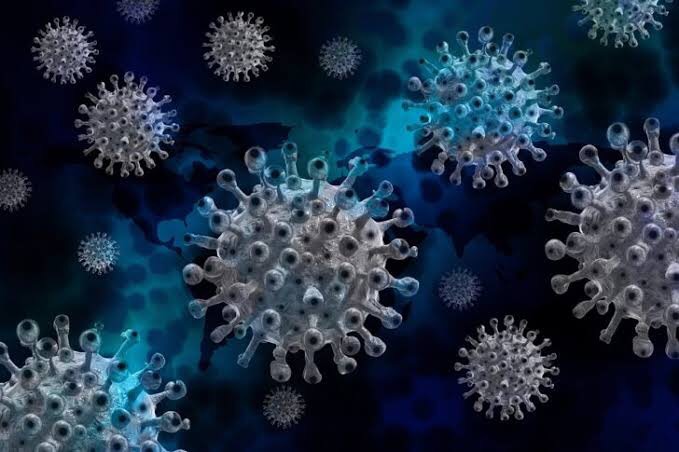 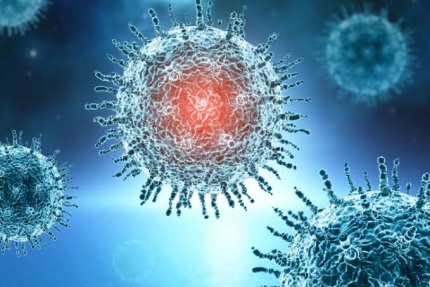 ส่วนที่ ๒ ข้อมูลพื้นฐาน----------------------------------------------------------------------------------------------------------------------------จังหวัดอุทัยธานีจังหวัดอุทัยธานี ตั้งอยู่ภาคเหนือตอนล่าง บริเวณลุ่มน้ำสะแกกรัง ซึ่งไหลสู่แม่น้ำเจ้าพระยาที่อำเภอมโนรมย์ จังหวัดชัยนาท ห่างจากกรุงเทพมหานครไปทางทิศเหนือตามถนนสายเอเชีย ประมาณ๒๐๖ กิโลเมตร     แยกเข้าจังหวัดอุทัยธานีตามทางหลวงแผ่นดินหมายเลข ๓๓๓ ที่บ้านท่าน้ำอ้อยประมาณ ๑๖ กิโลเมตร ถึงจังหวัดอุทัยธานี รวมระยะทาง ๒๒๒ กิโลเมตร มีพื้นที่รวม ๖,๗๓๐ ตารางกิโลเมตร หรือประมาณ ,๒๐๖,๔๐๔ ไร่ เป็นพื้นที่ทางการเกษตร ๑,๓๗๘,๒๑๙ ไร่ และพื้นที่ป่าที่มีสภาพเป็นพื้นที่คุ้มครอง ได้แก่ ป่าสงวนแห่งชาติ ๙ แห่ง วนอุทยาน ๒ แห่ง เขตรักษาพันธุ์สัตว์ป่า ๑ แห่ง และเขตห้ามล่าสัตว์ป่า ๑ แห่ง มีเนื้อที่รวม ๒,๘๒๘,๑๘๕ ไร่อาณาเขตติดต่อของจังหวัดจังหวัดอุทัยธานี มีอาณาเขตติดต่อกับจังหวัดต่าง ๆ หลายจังหวัด ดังนี้ทิศเหนือ 	ติดอำเภอชุมตาบง อำเภอลาดยาว อำเภอโกรกพระ อำเภอพยุหะคีรี จังหวัดนครสวรรค์ทิศตะวันออก 	ติดอำเภอพยุหะคีรี จังหวัดนครสวรรค์ และอำเภอมโนรมย์ จังหวัดชัยนาททิศใต้		ติดอำเภอวัดสิงห์ อำเภอหนองมะโมง อำเภอเนินขาม จังหวัดชัยนาท อำเภอด่านช้างจังหวัดสุพรรณบุรี และอำเภอศรีสวัสดิ์ จังหวัดกาญจนบุรีทิศตะวันตก 	ติดอำเภอศรีสวัสดิ์ อำเภอทองผาภูมิ จังหวัดกาญจนบุรี และอำเภออุ้มผาง จังหวัดตาก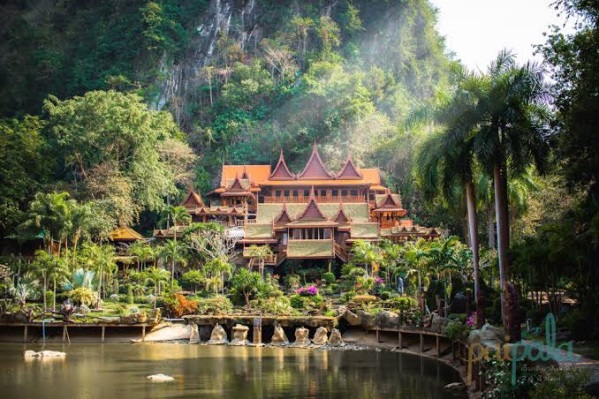 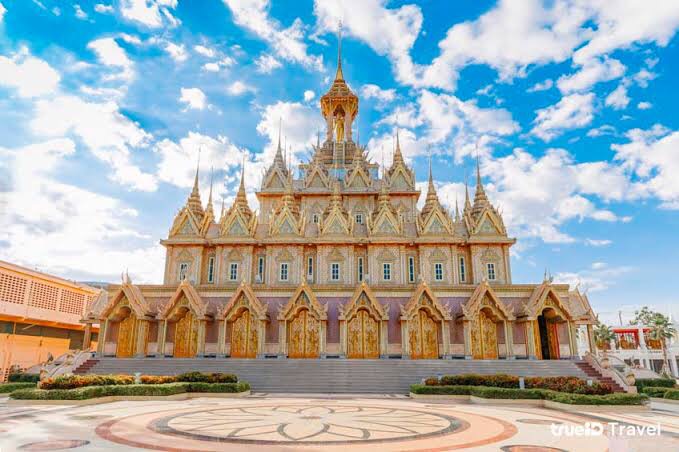 แผนที่จังหวัดอุทัยธานี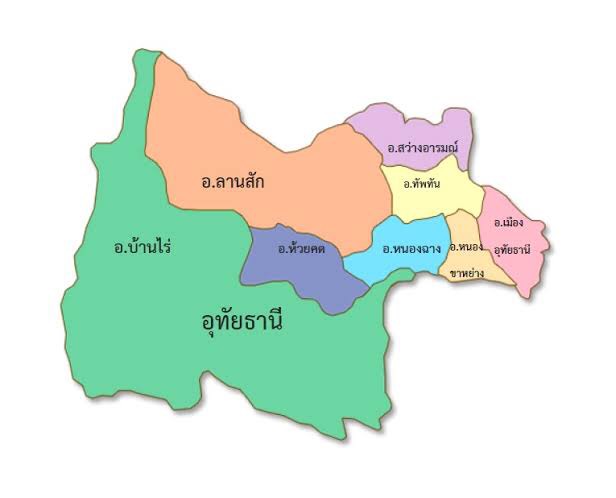 ภาพที่ ๑ แผนที่จังหวัดอุทัยธานีตราประจำจังหวัดอุทัยธานี เป็นรูปพลับพลาจตุรมุข หน้าบรรณศาลาตราจักรีตั้งอยู่บนยอดเขาแก้วความหมายของตราประจำจังหวัดอุทัยธานี พลับพลาจตุรมุข หน้าบรรณศาลาตราจักรี เป็นที่ประดิษฐานพระบรมรูปของสมเด็จพระปฐม บรมมหาชนกนาถ แห่ง พระบาทสมเด็จพระพุทธยอดฟ้าจุฬาโลกมหาราช รัชกาลที่ 1 ด้วยมีหลักฐานจากจดหมายเหตุว่า บ้านสะแกกรัง อันเป็นที่ตั้งของจังหวัดอุทัยธานี เป็นบ้านเกิดของสมเด็จพระปฐมมหาชนกนาถฯ ดังกล่าว ซึ่งมีพระนามเดิมว่า "ทองดี" รับราชการมีตำแหน่งเป็น พระอักษรสุนทรศาสตร์เสมียนตรากรมมหาดไทย และเป็นเจ้าพระยาจักรีศรีองครักษ์ สมุหนายกเสนาบดี ในสมัยกรุงศรีอยุธยา ครั้นเมื่อพระบาทสมเด็จพระพุทธยอดฟ้าจุฬาโลกมหาราช (ทองด้วง) บุตรชายคนโต ได้สถาปนาเป็น "พระบรมราชจักรีวงศ์" ได้สถาปนาพระอัฐิพระบิดา เป็นที่ "สมเด็จพระชนกาธิบดี" เมื่อ พ.ศ.2338 ตรานี้เป็นรูปพลับพลาจตุรมุข หน้าบรรณศาลาตราจักรี ตั้งอยู่บนยอดเขาแก้ว (เขาสะแกกรัง) อำเภอเมือง จังหวัดอุทัยธานีจังหวัดอุทัยธานี ใช้อักษรย่อว่า "อน"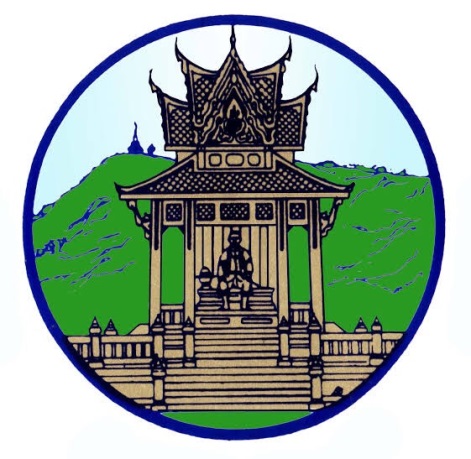 ข้อมูลพื้นฐานสำนักงานศึกษาธิการจังหวัดอุทัยธานี	สำนักงานศึกษาธิการจังหวัดอุทัยธานี ได้กำหนดทิศทางการจัดการศึกษาให้สอดคล้องกับกรอบยุทธศาสตร์ชาติ ระยะ 20 ปี (พ.ศ. 2561 - 2580) ยุทธศาสตร์กระทรวงศึกษาธิการ และยุทธศาสตร์สำนักงานปลัดกระทรวงศึกษาธิการ โดยมีสาระสำคัญดังนี้1. วิสัยทัศน์		“คนอุทัยธานี มีความรู้คู่คุณธรรม อนุรักษ์ธรรมชาติ สืบสานวัฒนธรรม ทุกภาคส่วนมีส่วนร่วม ตามหลักปรัชญาของเศรษฐกิจพอเพียง”2. พันธกิจ1. ส่งเสริมการจัดการศึกษาทุกระบบให้มีคุณภาพ2. ส่งเสริมการอนุรักษ์ทรัพยากรธรรมชาติ สิ่งแวดล้อมและวัฒนธรรมท้องถิ่น ดำเนินชีวติตามหลักปรัชญาของเศรษฐกิจพอเพียง3. ส่งเสริมการสร้างภาคีเครือข่ายความร่วมมือในการจัดการศึกษา4. ส่งเสริมการวิจัยและพัฒนาคุณภาพการศึกษา3. เป้าประสงค์1. เป็นหน่วยงานทางการศึกษาและสถานศึกษา สามารถบริหารและจัดการศึกษาได้อย่างมีคุณภาพตามมาตรฐานการศึกษาและมีผลงานวิจัยเพื่อพัฒนาการศึกษา2. ครูและบุคลากรทางการศึกษามีสมรรถนะในการปฏิบัติงานอย่างมีคุณภาพและได้มาตรฐาน3. ผู้เรียนในระบบ นอกระบบและการศึกษาตามอัธยาศัยมีคุณภาพตามมาตรฐานการศึกษาและได้รับการเรียนรู้ตลอดชีวิตอย่างทั่วถึง4. ภาคีเครือข่ายความร่วมมือระหว่างภาครัฐ ภาคเอกชนและประชารัฐ มีส่วนร่วมในการบริหารและจัดการศึกษา5. ผู้เรียนมีจิตสำนึกในการอนุรักษ์ทรัพยากรธรรมชาติ สิ่งแวดล้อมและวัฒนธรรมท้องถิ่น6. ผู้เรียนสามารถดำเนินชีวิตตามหลักปรัชญาของเศรษฐกิจพอเพียง4. ประเด็นยุทธศาสตร์ประเด็นยุทธศาสตร์ที่ 1 พัฒนาคุณภาพและมาตรฐานการศึกษากลยุทธ์ที่ 1 ยกระดับคุณภาพ และมาตรฐานการศึกษากลยุทธ์ที่ 2 ส่งเสริมคุณธรรม ทักษะเด็กในศตวรรษที่ 21 และทักษะชีวิตกลยุทธ์ที่ 3 พัฒนาครู คณาจารย์และบุคลากรทางการศึกษาประเด็นยุทธศาสตร์ที่ 2 จัดและส่งเสริมการจัดการศึกษาเพื่อขยายโอกาสทางการศึกษากลยุทธ์ที่ 1 สร้างโอกาสทางการศึกษาและการเรียนรู้ตลอดชีวิตประเด็นยุทธศาสตร์ 3 ส่งเสริมการมีส่วนร่วมในการบริหารและการจัดการศึกษากลยุทธ์ที่ 1 พัฒนาระบบบริหารจัดการและการมีส่วนร่วมประเด็นยุทธศาสตร์ 4 พัฒนาการจัดการเรียนรู้ตามหลักปรัชญาของเศรษฐกิจพอเพียง  กลยุทธ์ที่ 1 จัดการเรียนรู้การอนุรักษ์ธรรมชาติ และการสืบสานวัฒนธรรมกลยุทธ์ที่ 2 พัฒนาคุณธรรม จริยธรรม  ประเด็นยุทธศาสตร์ 5 ศึกษาและวิจัยเพื่อพัฒนาและสร้างนวัตกรรม	กลยุทธ์ที่ 1 ส่งเสริม พัฒนาการศึกษาด้วยระบบการวิจัยและสร้างนวัตกรรม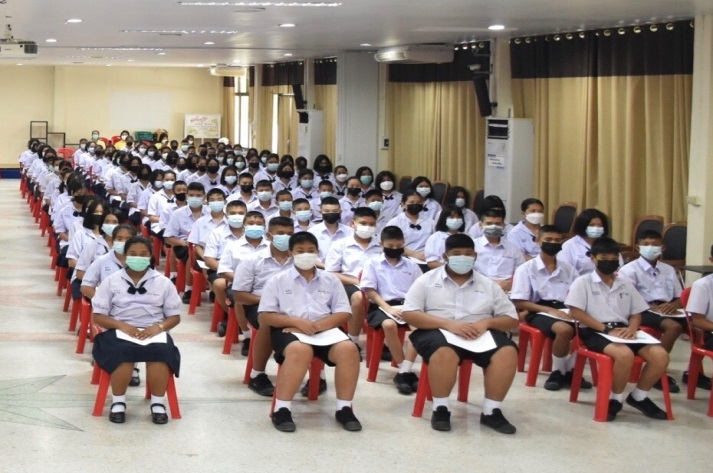 ข้อมูลสถานศึกษาในจังหวัดอุทัยธานีตารางที่ ๑ ตารางแสดงหน่วยงานการศึกษาในสังกัดจังหวัดอุทัยธานีตารางที่ ๒ จำนวนสถานศึกษาทุกสังกัด แสดงข้อมูลของสถานศึกษาในจังหวัด แยกระดับ/สังกัด*** ตัวเลขในวงเล็บ หมายถึง สถานศึกษา 1 แห่ง เปิดสอนทั้ง 2 ระดับข้อมูลพื้นฐานของหน่วยงานทางการศึกษาในสังกัดจังหวัดอุทัยธานี๑. สำนักงานเขตพื้นที่การศึกษาประถมศึกษาอุทัยธานี เขต ๑ข้อมูลพื้นฐาน	ที่ตั้ง	87 หมู่ 2 ตำบลสะแกกรัง อำเภอเมือง จังหวัดอุทัยธานี 61000	สังกัด สำนักงานคณะกรรมการการศึกษาขั้นพื้นฐาน 	เปิดสอนในระดับ	อนุบาล	 ถึงระดับ  มัธยมศึกษาตอนต้น		จำนวนครูและผู้บริหาร	ทั้งหมด	 478   คน   	    บุคลากรทางการศึกษา 	ทั้งหมด    64    คน  		จำนวนนักเรียน 		ทั้งหมด  8,776  คน  	๒. สำนักงานเขตพื้นที่การศึกษาประถมศึกษาอุทัยธานี เขต ๒ข้อมูลพื้นฐาน	ที่ตั้ง	505 หมู่ที่ 5 ตำบลหนองฉาง  อำเภอหนองฉาง  จังหวัดอุทัยธานี 61110	สังกัด สำนักงานคณะกรรมการการศึกษาขั้นพื้นฐาน กระทรวงศึกษาธิการ 	เปิดสอนในระดับ	อนุบาล	 ถึงระดับ  มัธยมศึกษาตอนต้น	จำนวนครูและผู้บริหาร	ทั้งหมด   ๑,๓๒๓ คน 		บุคลากรทางการศึกษา 	ทั้งหมด   ๗๐	  คน		จำนวนนักเรียน 		ทั้งหมด	17,799 คน 	๓. สำนักงานเขตพื้นที่การศึกษามัธยมศึกษาอุทัยธานี ชัยนาทข้อมูลพื้นฐาน	ที่ตั้ง ถนนศรีอุทัย ต.อุทัยเก่า อ.เมืองอุทัยธานี  จังหวัดอุทัยธานี     	สังกัด  สำนักงานคณะกรรมการการศึกษาขั้นพื้นฐาน	เปิดสอนในระดับชั้น มัธยมศึกษาปีที่ 1 ถึงระดับชั้นมัธยมศึกษาปีที่ 6	จำนวนครู			ทั้งหมด      ๖๙๐     คน 	จำนวนบุคลากรทางการศึกษา 	ทั้งหมด      ๑๒       คน 		จำนวนนักเรียน 		ทั้งหมด  12,๕๘๑    คน ๔. ศูนย์การศึกษาพิเศษประจำจังหวัดอุทัยธานีข้อมูลพื้นฐาน	ที่ตั้ง	399  หมู่ 3  ตำบล น้ำซึม อำเภอเมือง  จังหวัดอุทัยธานี		สังกัด  สำนักบริหารงานการศึกษาพิเศษ								เปิดสอนในระดับเตรียมความพร้อม	ถึงระดับ	-				จำนวนครู			ทั้งหมด	  ๒๒	คน			จำนวนบุคลากรทางการศึกษา 	ทั้งหมด	  ๔๐	คน	จำนวนนักเรียน 		ทั้งหมด	  ๓๑๒	คน ๕. สำนักงานส่งเสริมการศึกษานอกระบบและการศึกษาตามอัธยาศัยจังหวัดอุทัยธานี (กศน)ข้อมูลพื้นฐาน	ที่ตั้ง	71 ถนนศรีอุทัย ตำบลอุทัยใหม่ อำเภอเมืองอุทัยธานี จังหวัดอุทัยธานี		สังกัด สำนักงานส่งเสริมการศึกษานอกระบบและการศึกษาตามอัธยาศัย				เปิดสอนในระดับประถมศึกษา	ถึงระดับ	มัธยมศึกษา				จำนวนครูและบุคลากรทางการศึกษา	ทั้งหมด	  15๖      คน	จำนวนนักเรียน 			ทั้งหมด	  3,๗๐7    คน๖.ศูนย์วงเดือน อาคมสุรทัณฑ์ ข้อมูลพื้นฐาน	ที่ตั้ง	905/1 ถนนศรีอุทัย  ตำบลอุทัยใหม่  อำเภอเมืองอุทัยธานี  จังหวัดอุทัยธานี			สังกัด  สำนักงานส่งเสริมการศึกษานอกระบบและการศึกษาตามอัธยาศัย 	เปิดสอนในระดับ		สอนวิชาชีพระยะสั้น ให้กับประชาชนทั่วไป					จำนวนครูและบุคลากรทางการศึกษา 	 ทั้งหมด	    ๒๑	คน	จำนวนนักเรียน 			 ทั้งหมด	  ๑๒๐	คน๗. สำนักงานอาชีวศึกษาจังหวัดอุทัยธานี (สอช)ข้อมูลพื้นฐาน	ที่ตั้ง	๕๘  หมู่ ๒  ตำบล อุทัยใหม่ อำเภอเมือง  จังหวัดอุทัยธานี		สังกัด สำนักงานคณะกรรมการการอาชีวศึกษา					เปิดสอนในระดับ ปวช		 ถึงระดับ	ปวส				จำนวนครูและบุคลากรทางการศึกษา 	ทั้งหมด	  ๒๖๕	คน	จำนวนนักเรียน 			ทั้งหมด	 ๓,๗๒๙ คน๘. สถานศึกษาเอกชน (สช)ข้อมูลพื้นฐาน	ที่ตั้ง	 ตำบลอุทัยใหม่ อำเภอเมืองอุทัยธานี จังหวัดอุทัยธานี		สังกัด	สำนักงานคณะกรรมการส่งเสริมการศึกษาเอกชน					เปิดสอนในระดับ	อนุบาล		 ถึงระดับ	ชั้นมัธยมศึกษาปีที่ ๖				จำนวนครูและบุคลากรทางการศึกษา 	ทั้งหมด	  384	 คน	จำนวนนักเรียน 			ทั้งหมด	  ๕,๑๑๕ คน*****(ข้อมูล ณ ๒๕ มิถุนายน 256๔)ส่วนที่ ๓ การดำเนินงาน----------------------------------------------------------------------------------------------------------------------------สำนักงานศึกษาธิการจังหวัดอุทัยธานีกำหนดรูปแบบการบริหารจัดการแบบบูรณาการเชิงพื้นที่ในการติดตามประเมินผลการจัดการเรียนการสอนและการดำเนินการตามมาตรการป้องกันและควบคุมการแพร่ระบาดระลอกใหม่ของโรคติดเชื้อไวรัสโคโรนา ๒๐๑๙ (COVID 19) ภาคเรียนที่ ๑/๒๕๖๔ (เดือนมิถุนายน – เดือนกรกฎาคม ๒๕๖๔) ดังนี้ จัดทำประกาศจัดตั้งศูนย์อำนวยการและประสานงานการเฝ้าระวังและการป้องกันการแพร่ระบาดของโรคติดเชื้อไวรัสโคโรนา 2019 (COVID -19) สำนักงานศึกษาธิการจังหวัดอุทัยธานี ประกอบด้วยข้าราชการจากหน่วยงานทางการศึกษา และผู้อำนวยการกลุ่มต่าง ๆ ภายในสำนักงานร่วมเป็นคณะทำงาน ซึ่งมีหน้าที่ดำเนินการตามมาตรการควบคุมและป้องกันการแพร่ระบาดเชื้อไวรัสโคโรนา ๒๐๑๙ (COVID 19) กระทรวงศึกษาธิการ และข้อสั่งการศูนย์บริหารสถานการณ์การแพร่ระบาดของโรคติดเชื้อไวรัสโคโรนา ๒๐๑๙ จังหวัดอุทัยธานี มีหน้าที่ในการอำนวยการ และประสานงานกับหน่วยงานทางการศึกษา และสถานศึกษา ในสังกัดกระทรวงศึกษาธิการ และสังกัดอื่นๆ เฝ้าระวังและป้องกันการแพร่ระบาดของโรคติดเชื้อไวรัสโคโรนา ๒๐๑๙ (COVID 19) ภายในขอบเขตและอำนาจหน้าที่ตามกฎหมาย   รวมทั้งกำกับดูแล ควบคุม และติดตามการปฏิบัติงานของหน่วยงานทางการศึกษา และสถานศึกษา สังกัดกระทรวงศึกษาธิการ และสังกัดอื่นๆ ในการเฝ้าระวังและป้องกันการแพร่ระบาดของโรคติดเชื้อไวรัสโคโรนา ๒๐๑๙ (COVID 19) บูรณาการข้อมูล และบริหารจัดการข้อมูลที่ได้รับรายงานจากหน่วยงานทางการศึกษา ในความรับผิดชอบของกระทรวงศึกษาธิการ และสังกัดอื่นๆ และปฏิบัติหน้าที่อื่นใดตามที่รัฐมนตรีว่าการกระทรวงศึกษาธิการหรือปลัดกระทรวงศึกษาธิการ หรือคณะกรรมการโรคติดต่อจังหวัดอุทัยธานี มอบหมาย๒.  แต่งตั้งคณะกรรมการติดตามประเมินผลการจัดการเรียนการสอนและการดำเนินการตามมาตรการป้องกันและควบคุมการแพร่ระบาดระลอกใหม่ของโรคติดเชื้อไวรัสโคโรนา ๒๐๑๙ (COVID 19) (COVID 19) ของกระทรวงศึกษาธิการและกระทรวงสาธารณสุข ภาคเรียนที่ ๑/๒๕๖๔ ๓.  ในด้านการจัดการเรียนการสอนมีการดำเนินงานการกำกับ ติดตามประเมินผลการจัดการเรียนการสอนและการดำเนินการตามมาตรการป้องกันในสถานการณ์การแพร่ระบาดของโรคติดเชื้อไวรัสโคโรนา ๒๐๑๙ (COVID-19) ภาคเรียนที่ ๑/๒๕๖๔  โดยมีการสรุปผลทุก ๒ สัปดาห์  (เดือนมิถุนายน ๒๕๖๔ – กรกฎาคม ๒๕๖๔ )  ๔.   ในระดับสำนักงานศึกษาธิการจังหวัดอุทัยธานี ให้บุคลากรตรวจสอบเฝ้าระวัง คนเข้า – ออก และปฏิบัติตามมาตรการอย่างเคร่งครัด (มีจุดคัดกรอง บัญชีลงทะเบียนคนเข้า-ออก และตรวจวัดอุณหภูมิร่างกาย) และทำความสะอาดหน่วยงานทุกสัปดาห์๖. ประชาสัมพันธ์สร้างความเข้าใจ ให้กับหน่วยงานการศึกษาในสังกัดให้ปฏิบัติตามประกาศของกระทรวงสาธารณสุข และประกาศคณะกรรมการควบคุมโรคติดต่อจังหวัดอุทัยธานีอย่างเคร่งครัด การดำเนินงานกำกับ ติดตามประเมินผลการจัดการเรียนการสอนและการดำเนินการตามมาตรการป้องกันในสถานการณ์การแพร่ระบาดระลอกใหม่ของโรคติดเชื้อไวรัสโคโรนา ๒๐๑๙ (COVID-19) ภาคเรียนที่ ๑/๒๕๖๔ ของสำนักงานศึกษาธิการจังหวัดอุทัยธานี ตามนโยบายของสำนักงานปลัดกระทรวงศึกษาธิการการกำกับ ติดตามประเมินผลการจัดการเรียนการสอนและการดำเนินการตามมาตรการป้องกันและควบคุมการแพร่ระบาดระลอกใหม่ของโรคติดเชื้อไวรัสโคโรนา ๒๐๑๙ (COVID 19) เป็นไปตามนโยบายของสำนักงานปลัดกระทรวงศึกษาธิการขอความร่วมมือให้สำนักงานศึกษาธิการจังหวัดดำเนินการ ดังนี้ ลงพื้นที่ตรวจ ติดตามประเมินผลการจัดการเรียนการสอนและการดำเนินการตามมาตรการป้องกันและควบคุมการแพร่ระบาดระลอกใหม่ของโรคติดเชื้อไวรัสโคโรนา ๒๐๑๙ (COVID 19) ภาคเรียนที่ ๑/๒๕๖๔ ระดับจังหวัด โดยกำหนดการติดตาม ระหว่างวันที่ ๑๔ - ๑๘ มิถุนายน ๒๕๖๔ ของสถานศึกษาในสังกัดจังหวัดอุทัยธานี รวม ๒๗ แห่ง ได้แก่ตารางที่ ๓ แสดงโรงเรียนได้รับการลงพื้นที่ตรวจ ติดตามประเมินผลการจัดการเรียนการสอนและการดำเนินการตามมาตรการป้องกันและควบคุมการแพร่ระบาดระลอกใหม่ของโรคติดเชื้อไวรัสโคโรนา ๒๐๑๙ (COVID 19) โดยสำนักงานศึกษาธิการจังหวัดแจ้งสถานศึกษาทุกสังกัดกรอกข้อมูลทางระบบอิเล็กทรอนิกส์การตรวจติดตาม ฯ (covid.moe.go.th) ตามแบบติดตามประเมินผลการจัดการเรียนการสอนและการดำเนินการตามมาตรการป้องกันและควบคุมการแพร่ระบาดระลอกใหม่ของโรคติดเชื้อไวรัสโคโรนา ๒๐๑๙ (COVID 19) ภาคเรียนที่ ๑/๒๕๖๔ ของกระทรวงศึกษาธิการและกระทรวงสาธารณสุข จัดทำรายงานการติดตามประเมินผลการจัดการเรียนการสอนและการดำเนินการตามมาตรการป้องกันและควบคุมการแพร่ระบาดระลอกใหม่ของโรคติดเชื้อไวรัสโคโรนา ๒๐๑๙ (COVID 19) ภาคเรียนที่ 1/๒๕๖4 (เดือนมิถุนายน ๒๕๖๔ – กรกฎาคม ๒๕๖๔) เพื่อรายงานศึกษาธิการภาคทุกสองสัปดาห์ ตามกำหนดเวลาดังนี้ ๑) ครั้งที่ ๑ รายงานผลภายในวันที่ ๒๙ มิถุนายน ๒๕๖๔ ๒) ครั้งที่ ๒ รายงานผลภายในวันที่ ๑๔ กรกฎาคม ๒๕๖๔ ๓) ครั้งที่ ๓ รายงานผลภายในวันที่ ๒9 กรกฎาคม ๒๕๖๔  โดยระบบประมวลผลระดับจังหวัดผ่านทางระบบอิเล็กทรอนิกส์การตรวจ ติดตาม ฯ (www.covid.moe.go.th)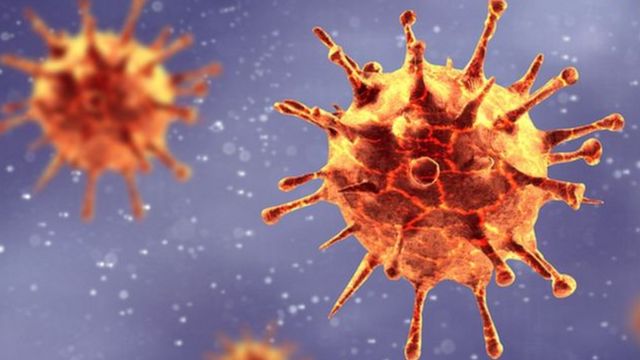 ภาพกิจกรรมการติดตามประเมินผลการจัดการเรียนการสอนและการดำเนินการตามมาตรการป้องกันและควบคุมการแพร่ระบาดระลอกใหม่ของโรคติดเชื้อไวรัสโคโรนา ๒๐๑๙ (COVID 19) ภาคเรียนที่ 1/๒๕๖4 (เดือนมิถุนายน ๒๕๖๔ – กรกฎาคม ๒๕๖๔)  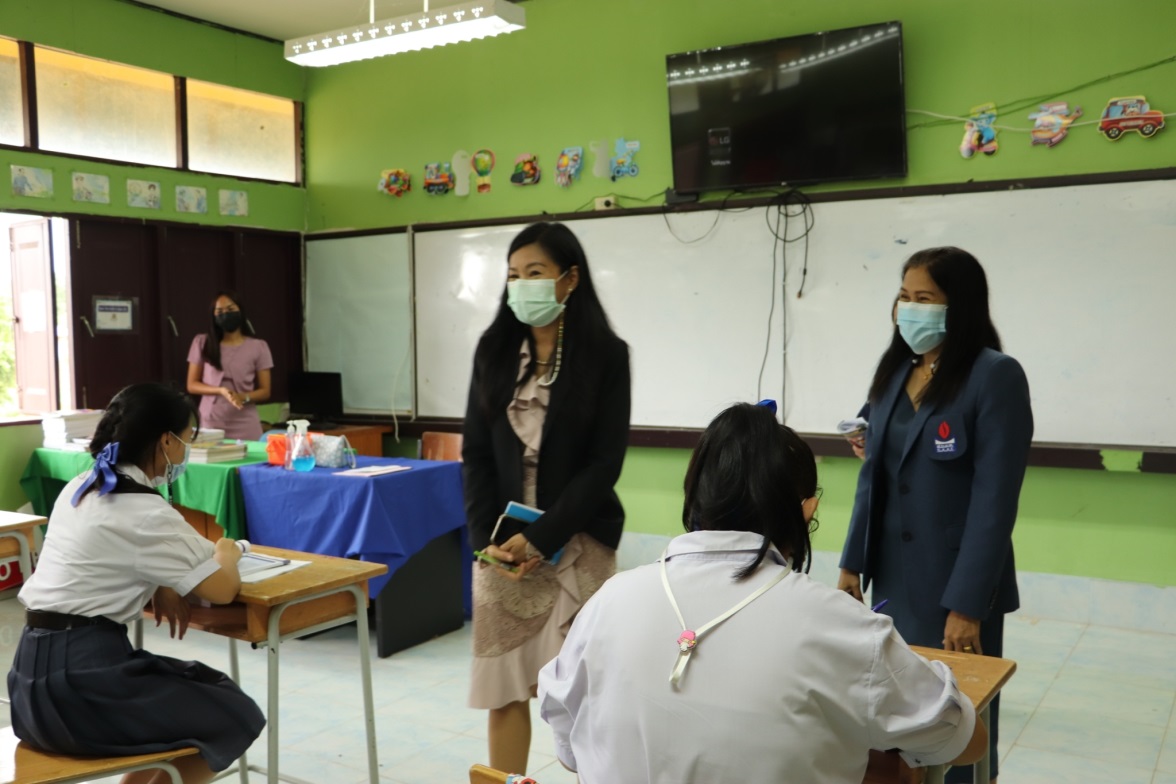 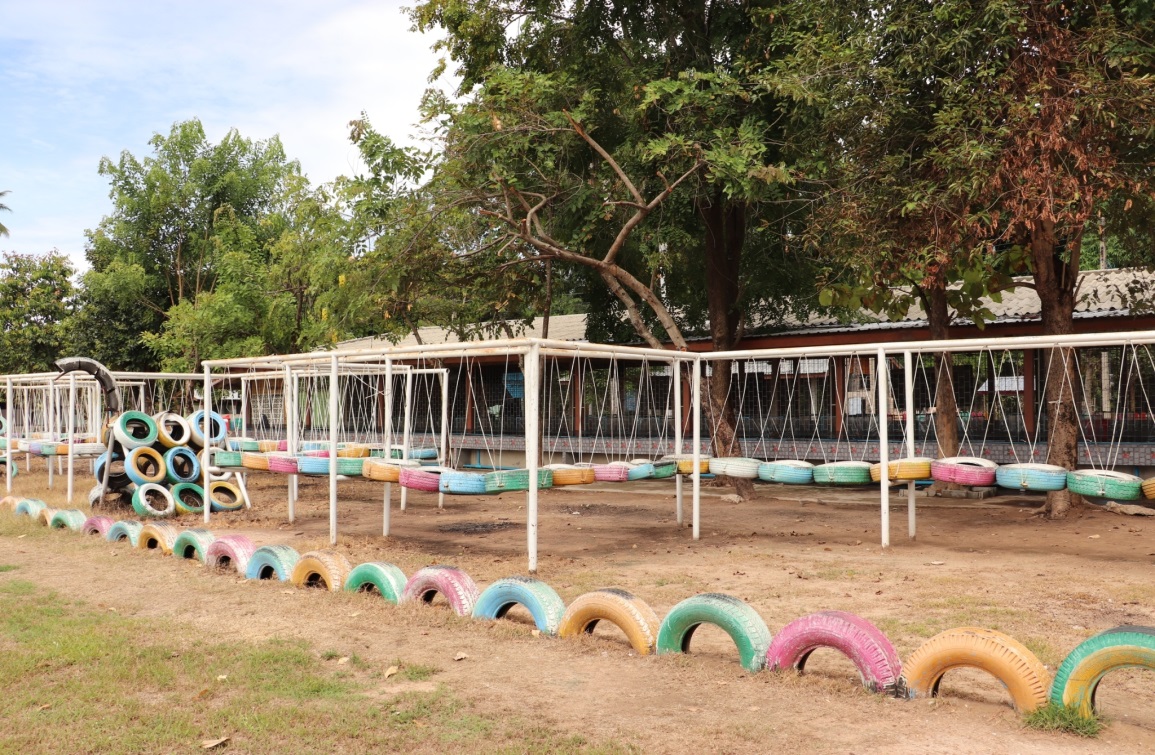 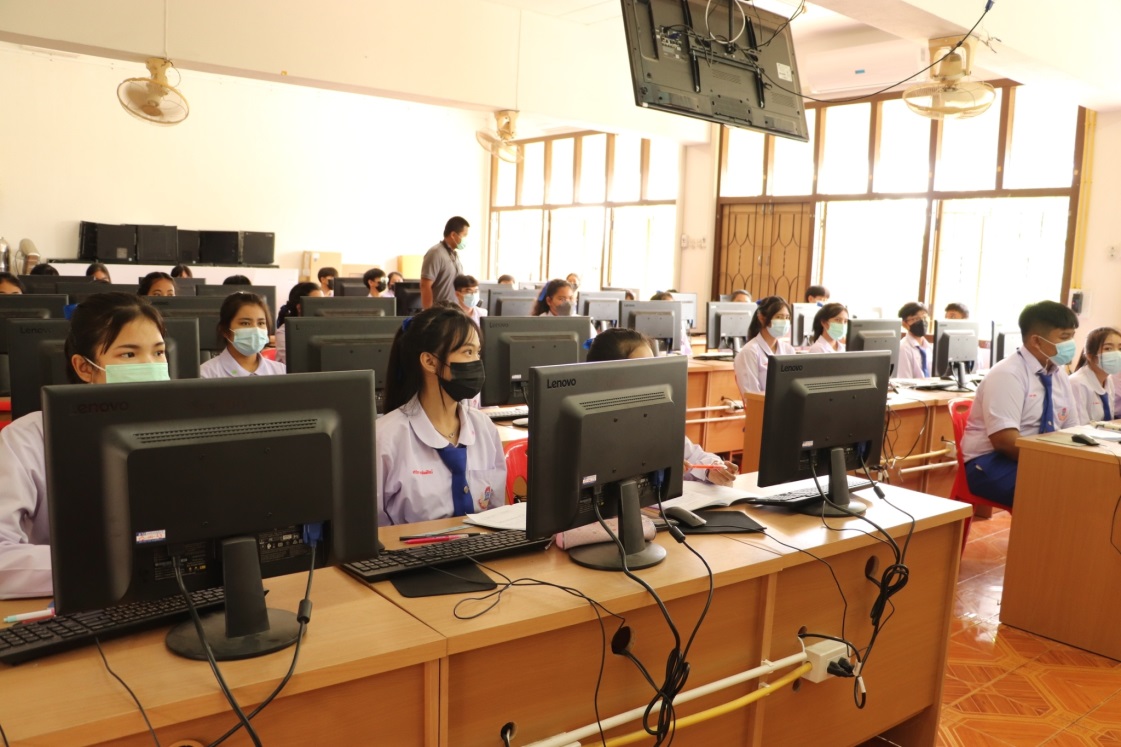 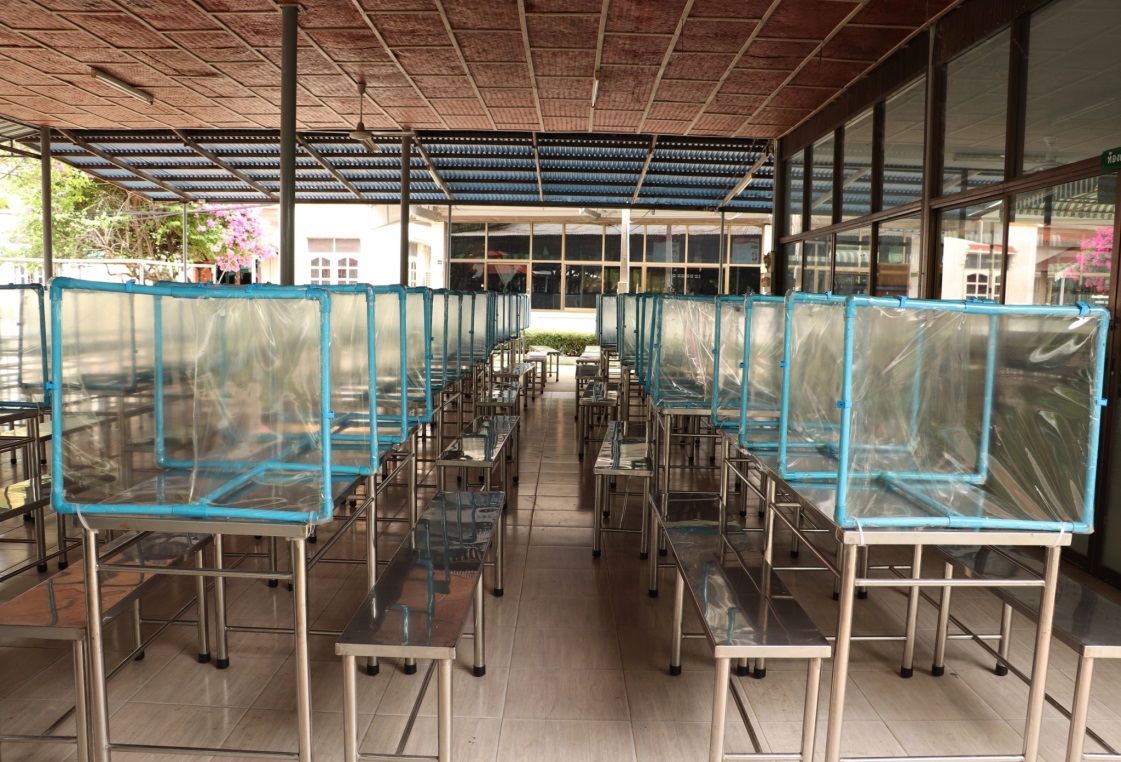 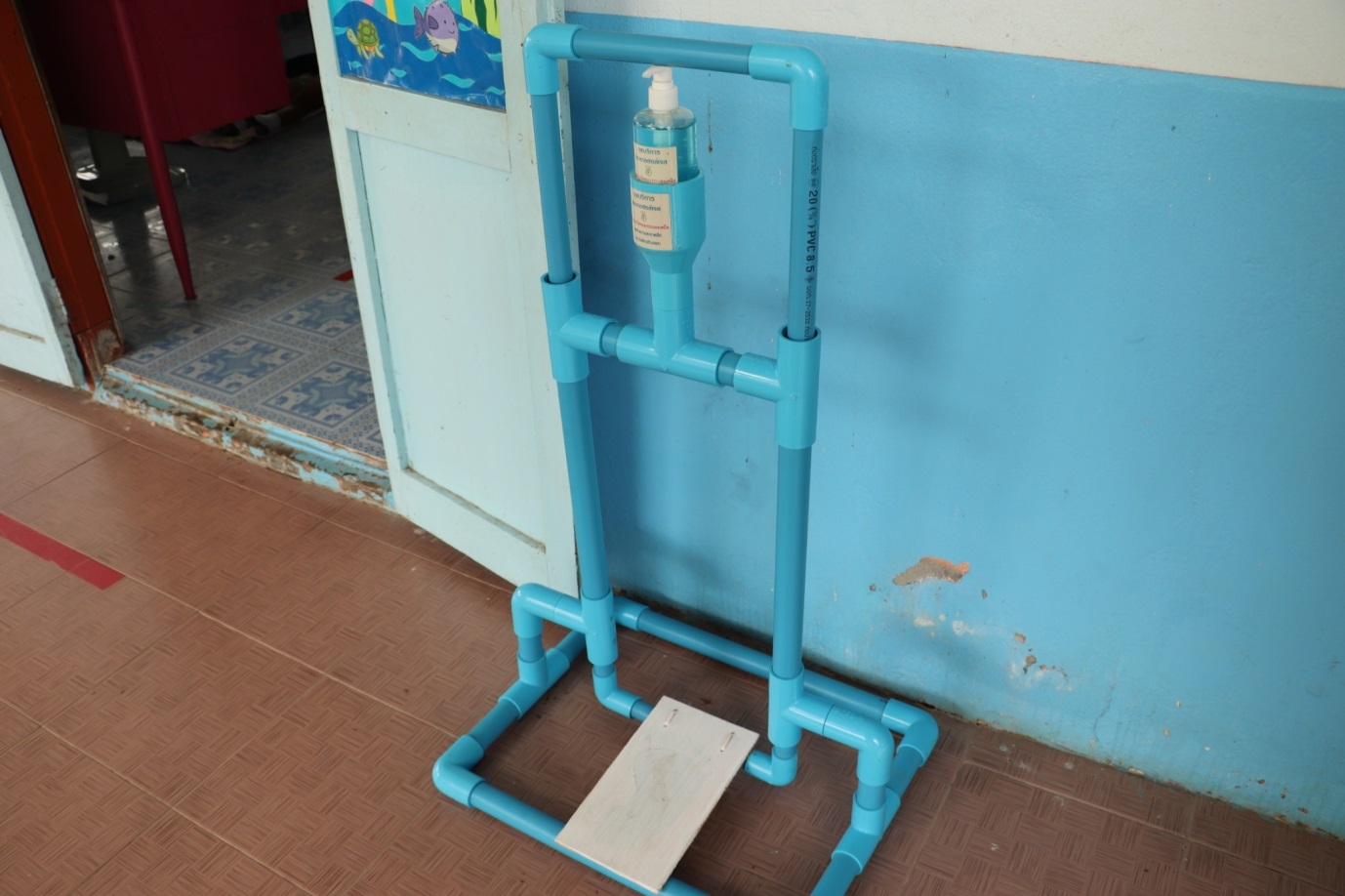 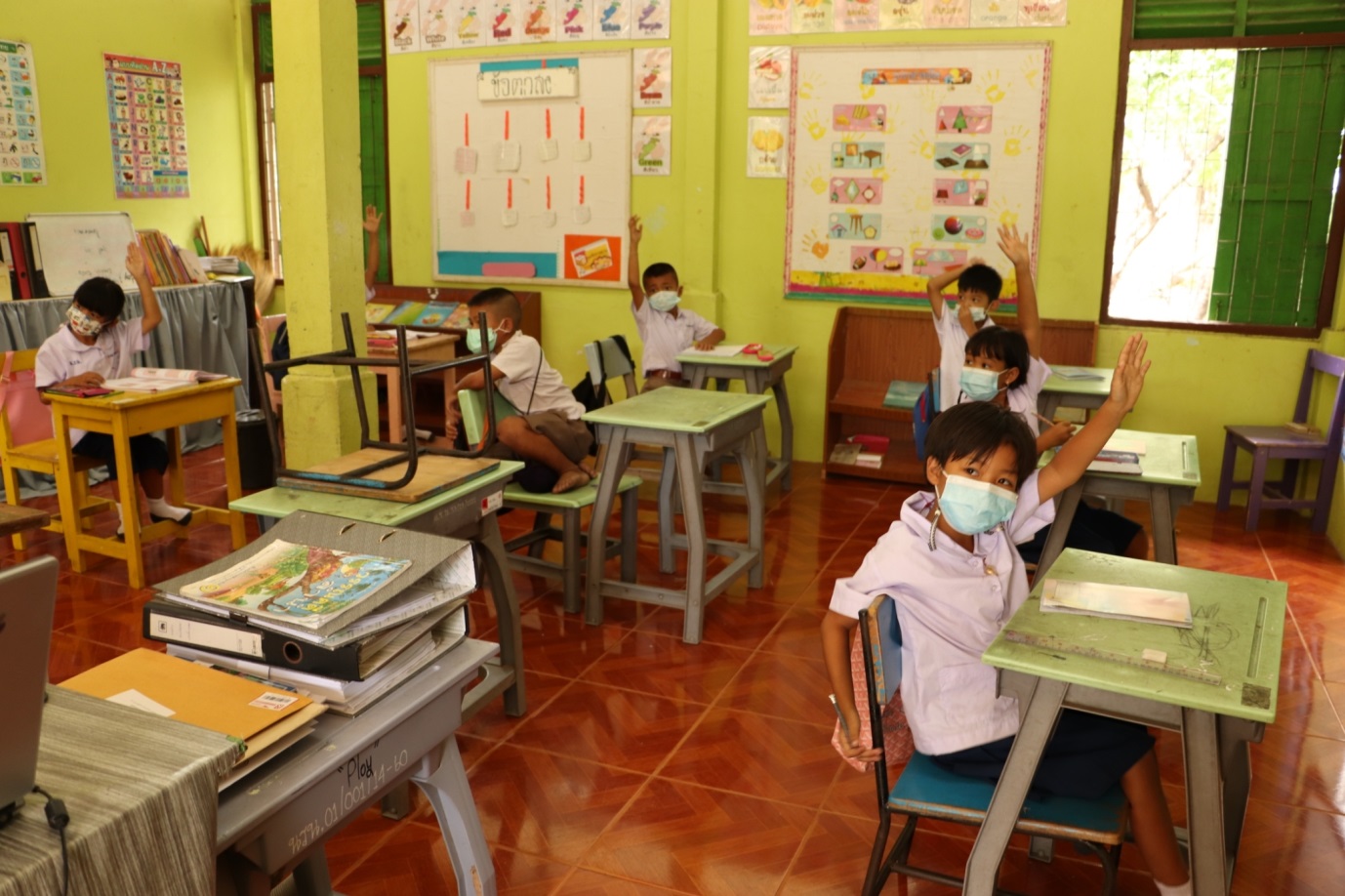 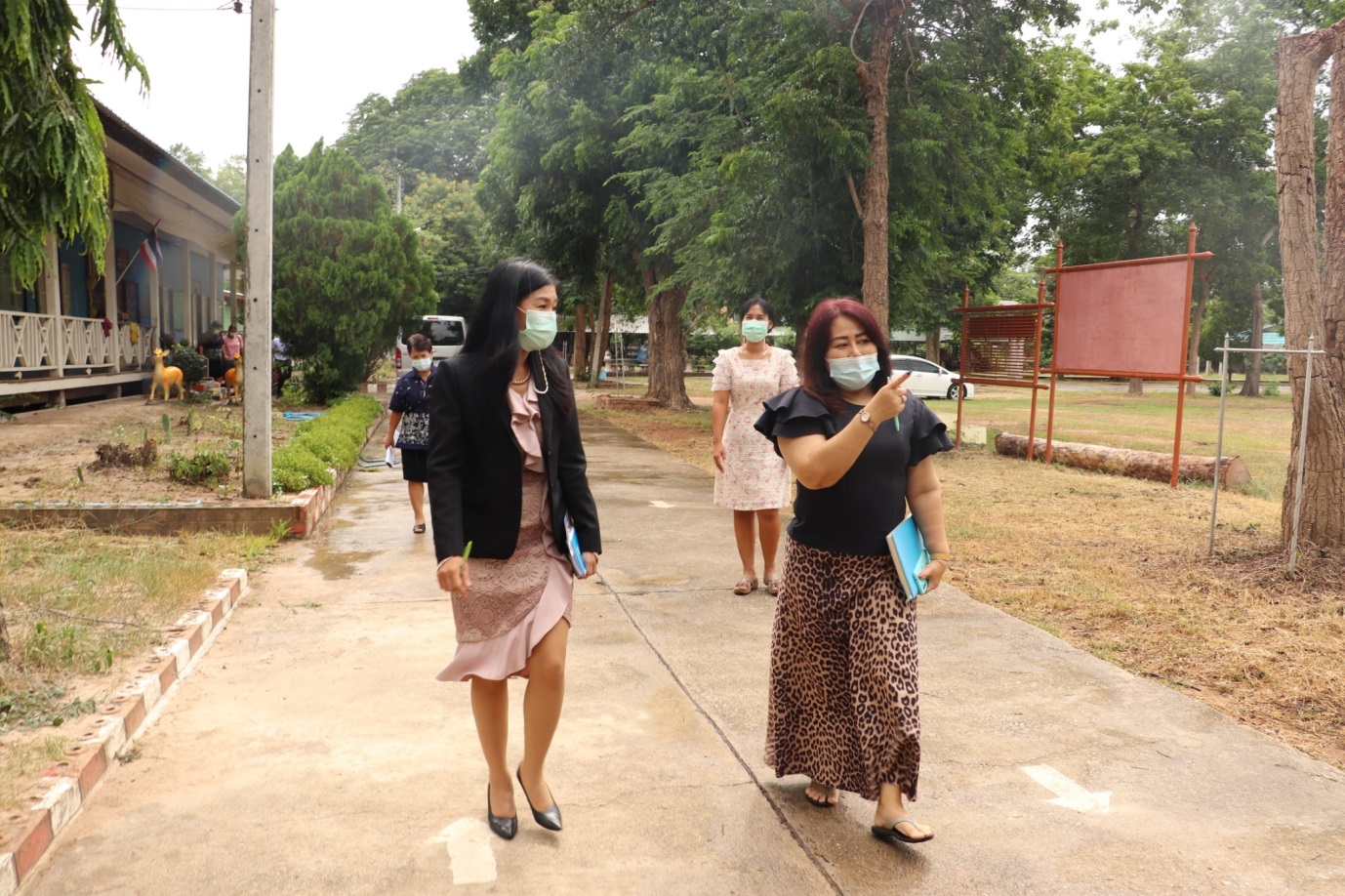 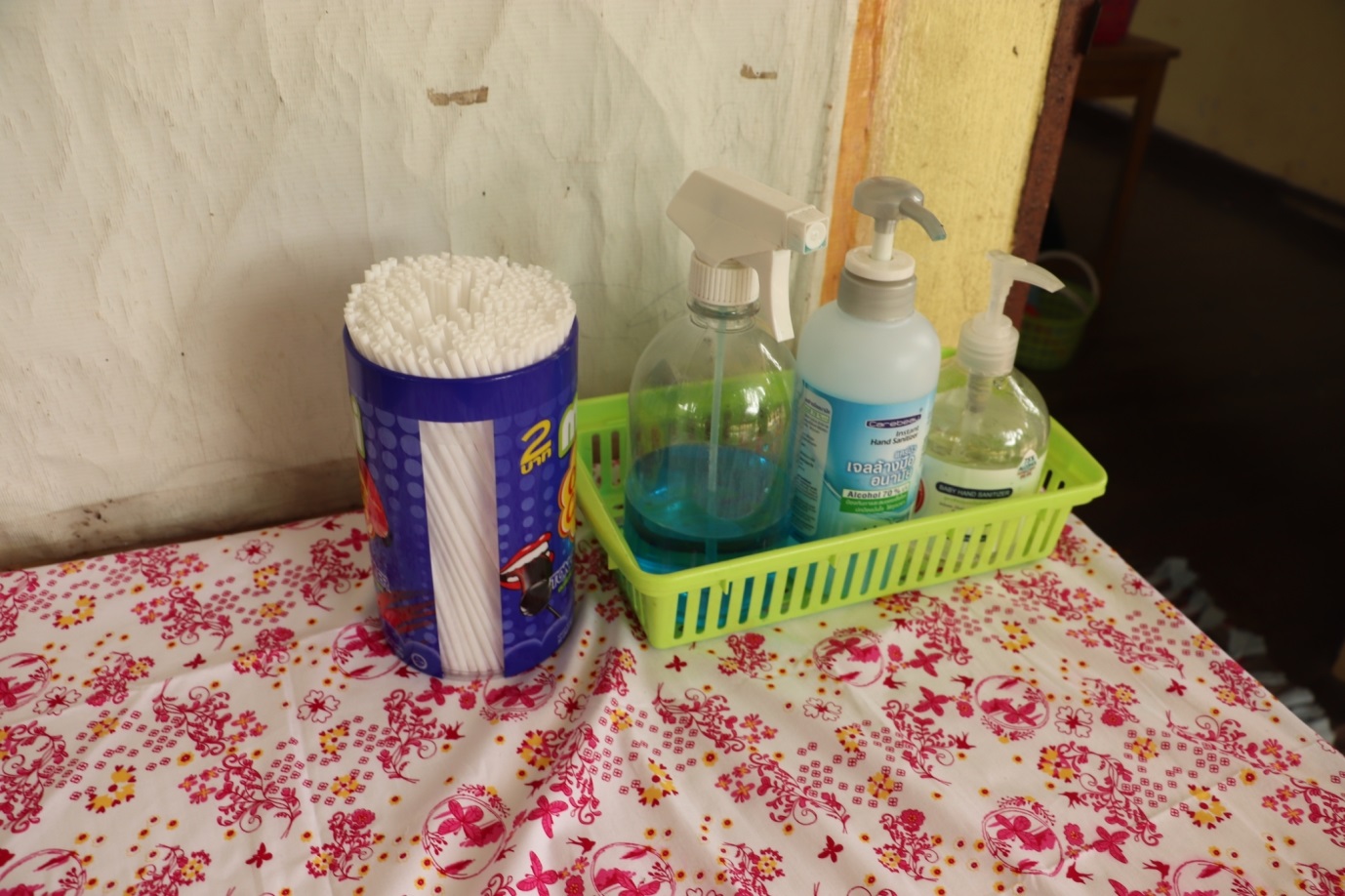 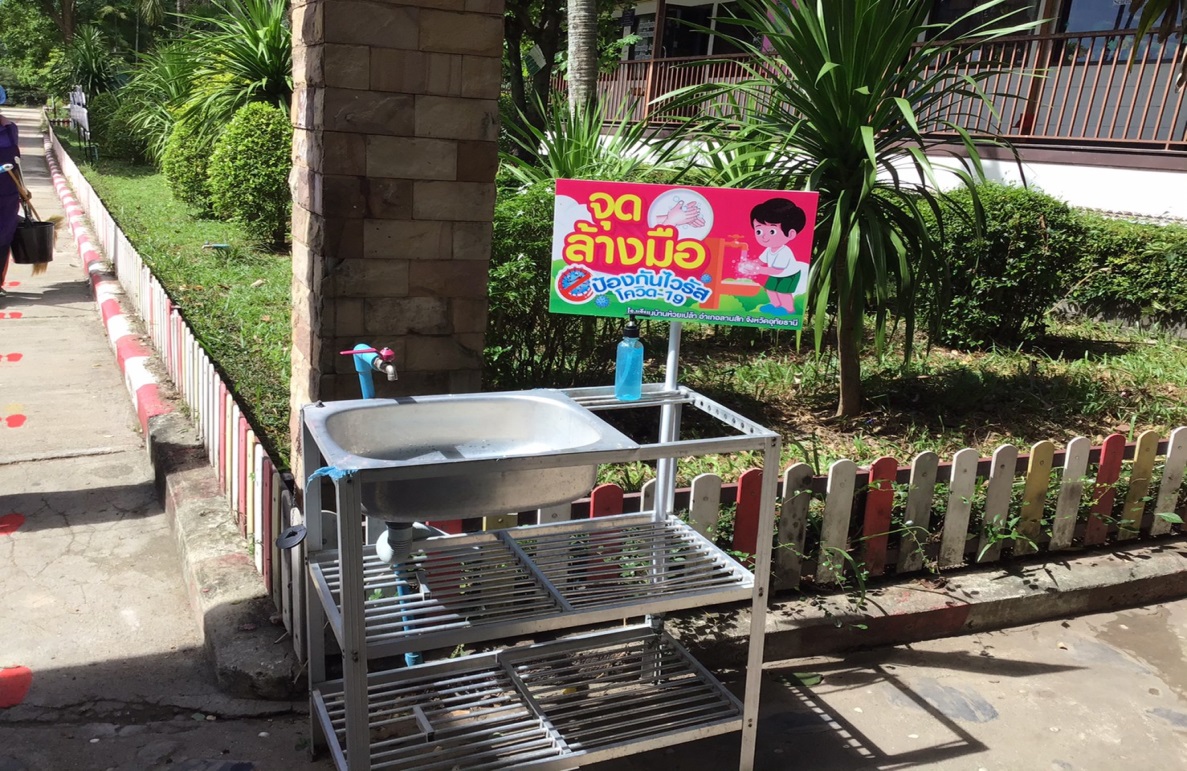 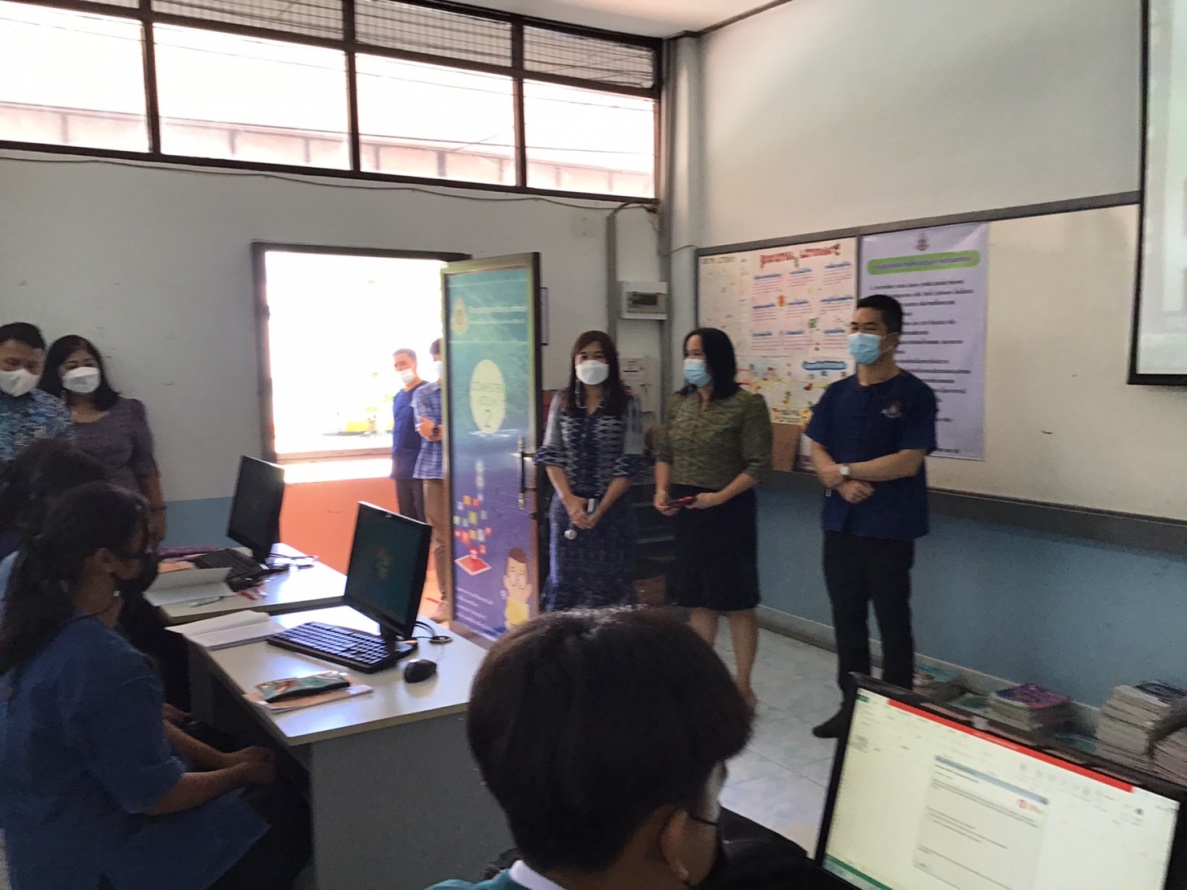 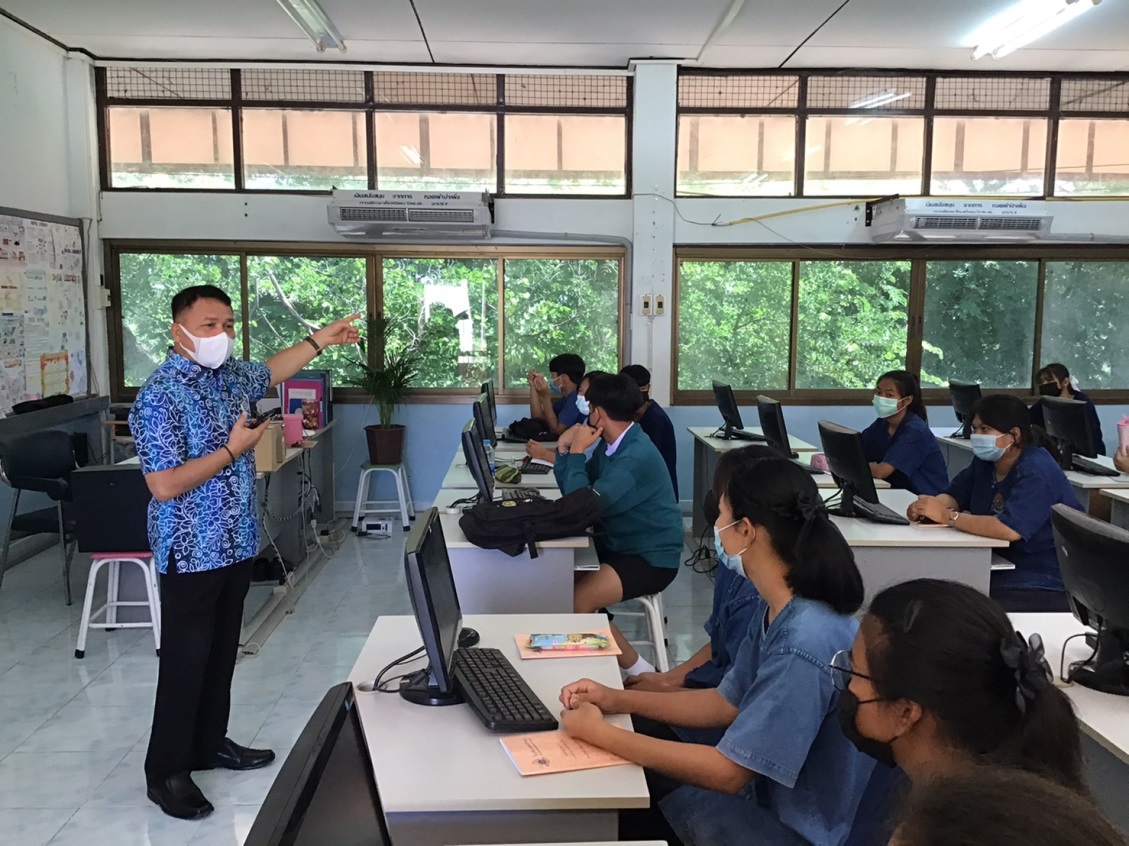 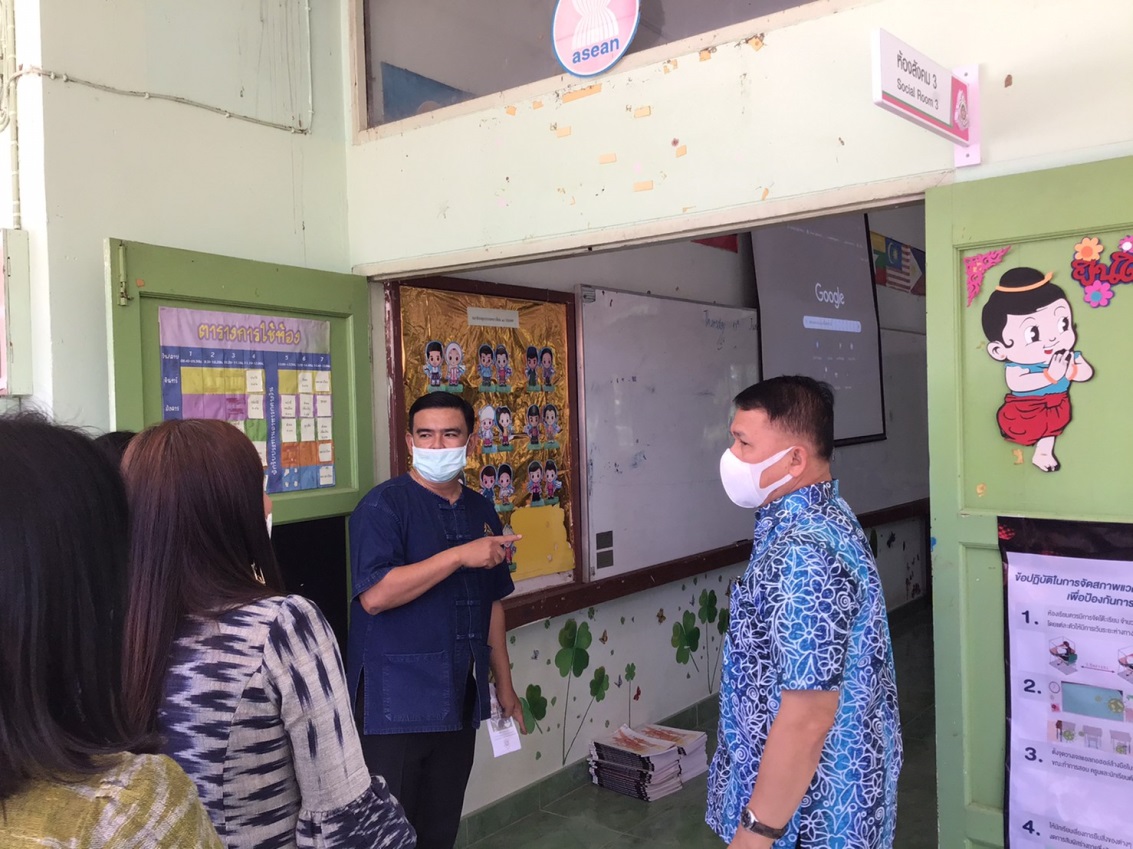 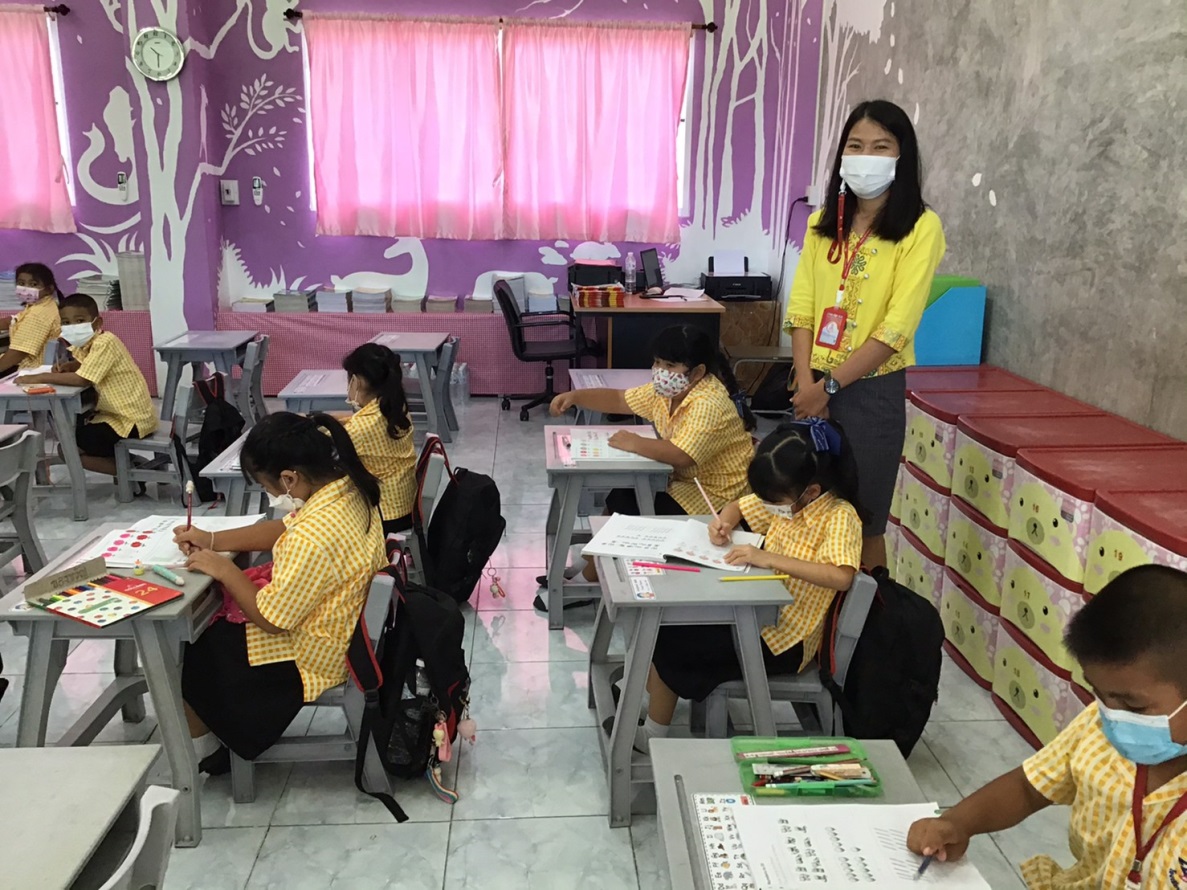 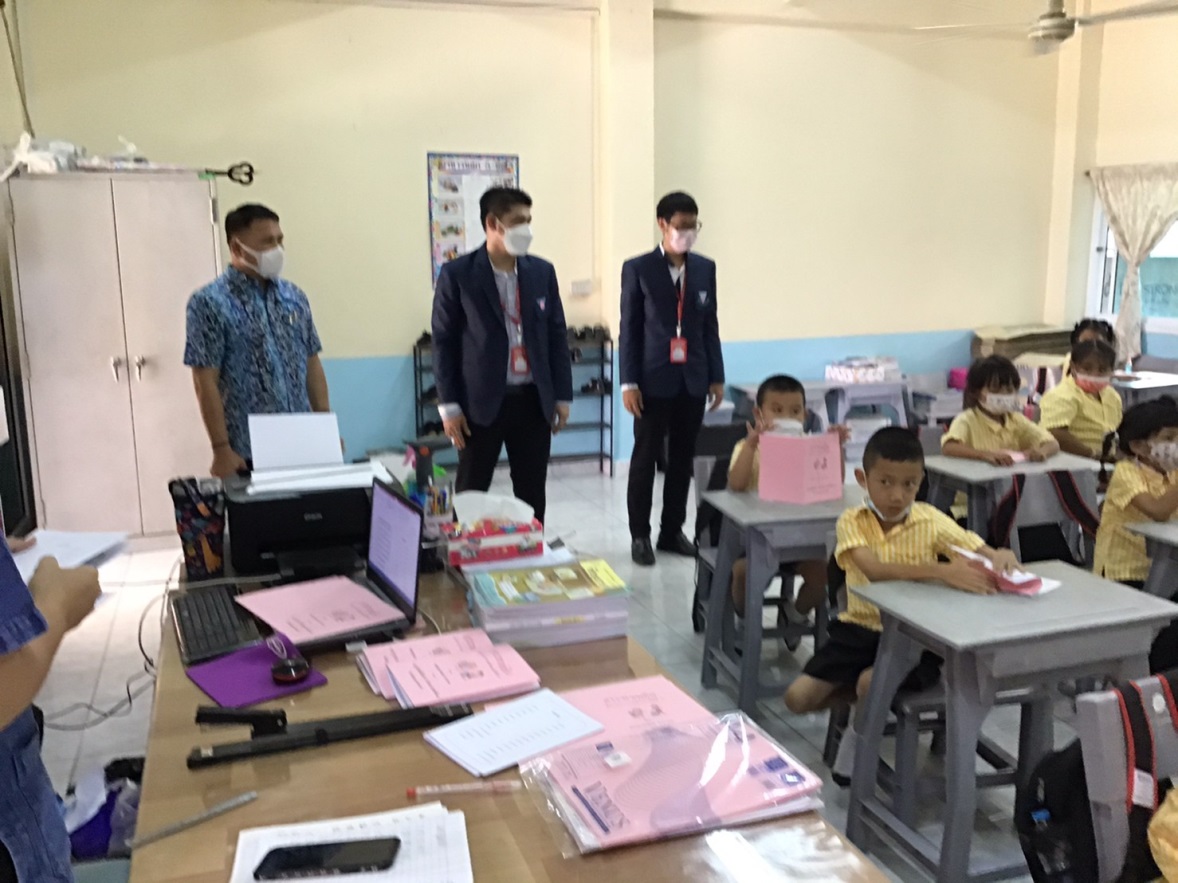 ส่วนที่ ๔ เครื่องมือการติดตามประเมินผลการจัดการเรียนการสอนและการดำเนินการตามมาตรการป้องกันและควบคุมการแพร่ระบาดระลอกใหม่ของโรคติดเชื้อไวรัสโคโรนา ๒๐๑๙ (COVID 19) ภาคเรียนที่ 1/๒๕๖4 (เดือนมิถุนายน ๒๕๖๔ – กรกฎาคม ๒๕๖๔)  ----------------------------------------------------------------------------------------------------------------------------กำหนดเครื่องมือในการติดตามโดยใช้แบบเครื่องมือการติดตามประเมินผลการจัดการเรียนการสอนและการดำเนินการตามมาตรการป้องกันและควบคุมการแพร่ระบาดระลอกใหม่ของโรคติดเชื้อไวรัสโคโรนา ๒๐๑๙ (COVID 19) ภาคเรียนที่ 1/๒๕๖4 (เดือนมิถุนายน ๒๕๖๔ – กรกฎาคม ๒๕๖๔) ของกระทรวงศึกษาธิการและกระทรวงสาธารณสุข ดังนี้แบบติดตามประเมินผลการจัดการเรียนการสอนและการดำเนินการตามมาตรการป้องกันและควบคุมการแพร่ระบาดระลอกใหม่ของโรคติดเชื้อไวรัสโคโรนา ๒๐๑๙ (COVID 19) ภาคเรียนที่ 1/๒๕๖4 (เดือนมิถุนายน ๒๕๖๔ – กรกฎาคม ๒๕๖๔)คำชี้แจง	แบบติดตามประเมินผลการจัดการเรียนการสอนและการดำเนินการตามมาตรการป้องกันและควบคุมการแพร่ระบาดระลอกใหม่ของโรคติดเชื้อไวรัสโคโรนา ๒๐๑๙ (COVID 19) ภาคเรียนที่ 1/๒๕๖4 (เดือนมิถุนายน ๒๕๖๔ – กรกฎาคม ๒๕๖๔) ฉบับนี้ กระทรวงศึกษาธิการร่วมกับกระทรวงสาธารณสุข โดยความเห็นชอบของศูนย์บริหารสถานการณ์การแพร่ระบาดของโรคติดเชื้อไวรัสโคโรนา 2019 (ศบค.) จัดทำขึ้นเพื่อใช้ในการติดตามประเมินผลการจัดการเรียนการสอนและการดำเนินการตามมาตรการป้องกันและควบคุมการแพร่ระบาดระลอกใหม่ของโรคติดเชื้อไวรัสโคโรนา ๒๐๑๙ (COVID 19) ภาคเรียนที่ 1/๒๕๖4 (เดือนมิถุนายน ๒๕๖๔ – กรกฎาคม ๒๕๖๔) ของสถานศึกษา จึงขอความร่วมมือสถานศึกษาได้ให้ข้อมูลตามความเป็นจริง เพื่อนำไปจัดทำรายงานผลในภาพรวมต่อไป1. ข้อมูลทั่วไปของสถานศึกษา    1.1 ชื่อสถานศึกษา................................................................จังหวัด............................................................    1.2 รหัสสถานศึกษาสังกัดกระทรวงศึกษาธิการ (รหัส 10 หลักของ ศธ.)................................................    1.3 ผู้ให้ข้อมูล......................................................................ตำแหน่ง..........................................................1.4 สถานศึกษาในสังกัดสำนักงานคณะกรรมการการศึกษาขั้นพื้นฐาน (สพฐ.) สำนักงานคณะกรรมการส่งเสริมการศึกษาเอกชน (สช.)	 สำนักงานคณะกรรมการการอาชีวศึกษา (สอศ.)	 สำนักงานส่งเสริมการศึกษานอกระบบและการศึกษาตามอัธยาศัย (กศน.) กองบัญชาการตำรวจตระเวนชายแดน กรุงเทพมหานคร	 สำนักงานพระพุทธศาสนาแห่งชาติ สังกัดอื่น (ระบุ) ........................................................................1.5 ประเภทการจัดการศึกษา การศึกษาขั้นพื้นฐาน อาชีวศึกษา การศึกษานอกระบบและการศึกษาตามอัธยาศัย การศึกษาพิเศษ1.6 ระดับที่เปิดสอน ก่อนประถมศึกษา อนุบาล - ประถมศึกษา อนุบาล – มัธยมศึกษาตอนต้น อนุบาล – มัธยมศึกษาตอนปลาย ประถมศึกษา ประถมศึกษา – มัธยมศึกษาตอนต้น ประถมศึกษา – มัธยมศึกษาตอนปลาย มัธยมศึกษาตอนต้น มัธยมศึกษาตอนปลาย มัธยมศึกษาตอนต้น – มัธยมศึกษาตอนปลาย ประกาศนียบัตรวิชาชีพ (ปวช.) ประกาศนียบัตรวิชาชีพชั้นสูง (ปวส.) ประกาศนียบัตรวิชาชีพ (ปวช.) - ประกาศนียบัตรวิชาชีพชั้นสูง (ปวส.) หลักสูตรระยะสั้น อื่น ๆ (โปรดระบุ.........................................)1.7 ขนาดของสถานศึกษา (เป็นไปตามเกณฑ์ของแต่ละสังกัด) ขนาดใหญ่พิเศษ		 ขนาดใหญ่			 ขนาดกลาง ขนาดเล็ก 		 ขนาดเล็ก (ไม่เกิน 120 คน)2.  สถานการณ์ความรุนแรงของการแพร่ระบาดของโรคโควิด 19 ในชุมชนหรือสถานศึกษา     2.1 สถานศึกษามีผู้เรียน ครู บุคลากรทางการศึกษา บุคคลอื่นในสถานศึกษา (เช่น ลูกจ้าง ครูอัตราจ้าง แม่ครัว ผู้ค้า)  และผู้มาติดต่อสถานศึกษาติดเชื้อยืนยัน (ถ้ามี)  ผู้เรียน   จำนวน...............คน  ครู       จำนวน...............คน  บุคลากรทางการศึกษา     จำนวน...............คน  บุคคลอื่นในสถานศึกษา   จำนวน...............คน  ผู้มาติดต่อสถานศึกษา         จำนวน....................คน      2.2 การจัดกลุ่มของสถานศึกษาตามสถานการณ์ความรุนแรงของการแพร่ระบาดของโรคโควิด 19  สีขาว – สีเขียว             สีเหลือง – สีส้ม                  สีแดง      2.3 รูปแบบการจัดการเรียนการสอนของสถานศึกษา                   สถานศึกษาจัดการเรียนการสอนแบบปกติ                   สถานศึกษาจัดการเรียนการสอนแบบผสมผสาน                          สถานศึกษาจัดการเรียนการสอนแบบ Online หรือ On air                   อื่น ๆ  โปรดระบุ....................................................................................................................3. การปฏิบัติตาม 6 มาตรการหลักในการป้องกันการแพร่ระบาดของโรคติดเชื้อไวรัสโคโรนา 2019    (COVID-19) ในสถานศึกษา4. การปฏิบัติตามแผนเผชิญเหตุรองรับการแพร่ระบาดของโรคโควิด 19 ในสถานศึกษา5. ปัญหา อุปสรรค ข้อจำกัด ในการจัดการเรียนการสอนและการดำเนินการตามมาตรการการป้องกัน
การแพร่ระบาดของโรคติดเชื้อไวรัสโคโรนา 2019 (COVID-19) (สามารถเลือกได้มากกว่า 1 ข้อ) สถานศึกษาขาดงบประมาณในการพัฒนา/ปรับปรุงให้เป็นไปตามมาตรการฯ อาคารสถานที่ ห้องเรียน ห้องปฏิบัติการ ไม่เพียงพอ/ไม่เหมาะสมในการจัดการเรียนการสอน ผู้เรียนขาดความตระหนักในการปฏิบัติตามมาตรการฯ ครูไม่เพียงพอต่อการจัดการเรียนการสอน อื่น ๆ (โปรดระบุ).......................................................................................................................................6. ข้อเสนอแนะ ....................................................................................................................................................................................................................................................................................................................................................................................................................................................................................................................................................................................................................................................................................................................แบบรายงานผลแบบรายงานการประเมินผลการจัดการเรียนการสอนและการดำเนินการตามมาตรการป้องกันและควบคุมการแพร่ระบาดระลอกใหม่ของโรคติดเชื้อไวรัสโคโรนา ๒๐๑๙ (COVID 19) ภาคเรียนที่ 1/๒๕๖4 (เดือนมิถุนายน ๒๕๖๔ – กรกฎาคม ๒๕๖๔)ระหว่างวันที่.................................................................. หน่วยงาน.........................................................................1. สถานการณ์การแพร่ระบาดในพื้นที่	..........................................................................................................................................................................................................................................................................................................................................................................................................................................................................................................................................................................................................................................................................................................................................................................................................................................................................................................................................................................................................................................................................................................................................................................................................................................................................................................................................................................................................................................................................................................................................................................................................................................................................................................................................................................................................................................................................................................................................................................................................................................................................................................................................................................................................................................................................................................................................................................................................................................................................................................................................................................................................................................................................................................................................................................................................................................................................................................................................................................................................................................................................................................................................................................................................................................................................................................................................................................................................................................................................................................................................................................................................2. สถานการณ์ความรุนแรงของการแพร่ระบาดระลอกใหม่ของโรคโควิด 19 ในสถานศึกษา   การจัดกลุ่มสถานศึกษาตามเขตพื้นที่สถานการณ์การแพร่ระบาดของโรคโควิด 193. กำหนดการเปิดภาคเรียน ที่ 1/2564 ของสถานศึกษา๔. ปัญหาอุปสรรค......................................................................................................................................................................................................................................................................................................................................................................................................................................................................................................................................................................................................................................................................................................................................................................................................................................................................................................๕. ข้อเสนอแนะ........................................................................................................................................................................................................................................................................................................................................................................................................................................................................................................................................................................................................................................................................................................................ส่วนที่ ๕ รายงานผลการติดตามประเมินผลการจัดการเรียนการสอนและการดำเนินการตามมาตรการป้องกันและควบคุมการแพร่ระบาดระลอกใหม่ของโรคติดเชื้อไวรัสโคโรนา 2019 (COVID – 19)ภาคเรียนที่ 1/2564 ระยะที่ 1 (เดือนมิถุนายน – กรกฎาคม 2564)ระหว่างวันที่ ๑ มิถุนายน – ๒๘ มิถุนายน ๒๕๖๔---------------------------------------------------------------------------------------------------------------------------------- หน่วยงานศึกษาธิการจังหวัดอุทัยธานี๑. สถานการณ์การแพร่ระบาดในพื้นที่	สถานการณ์ในจังหวัดอุทัยธานี (วันที่ 13 มีนาคม 2563 – 28 มิถุนายน 2564) ข้อมูลจากสาธารณสุขจังหวัดอุทัยธานี ณ วันที่ ๒๘ มิถุนายน ๒๕๖๔๑.๑  การดำเนินงานเฝ้าระวังและคัดกรองตามนิยามการเฝ้าระวังโรคติดเชื้อไวรัสโคโรนา 2019ผู้ป่วยเข้าเกณฑ์สอบสวนโรค COVID-19 (PUI) สะสมจำนวน 474 ราย  (รายใหม่ 6 ราย)ผู้สัมผัสเสี่ยงสูง (High Risk)  สะสมจำนวน 1,302 ราย (รายใหม่ 9 ราย)เก็บตัวอย่างส่งตรวจทางห้องปฏิบัติการรวม 1,776 ราย ผลการตรวจทางห้องปฏิบัติการไม่พบเชื้อ COVID-19	จำนวน  1,705 รายยืนยันติดเชื้อ COVID-19 จำนวน	56 รายรอผลการตรวจฯ		จำนวน	15 ราย๑.2 ผลการดำเนินงานเฝ้าระวังและคัดกรองตามนิยามเฝ้าระวังโรคติดเชื้อไวรัสโคโรนา 2019 จังหวัดอุทัยธานี พบผู้ติดเชื้อไวรัสโคโรนา 2019 จำนวนสะสมรวม 56 ราย จำแนกเป็นผู้ติดเชื้อระลอกแรก (23 มีนาคม 2563)			จำนวน	1 รายผู้ติดเชื้อระลอกใหม่ เมษายน 2564			จำนวน 55 ราย (รายใหม่ 1 ราย)ผู้ติดเชื้อไวรัสโคโรนา 2019 รักษาตัวอยู่ในโรงพยาบาล 	จำนวน 10 รายผู้ติดเชื้อไวรัสโคโรนา 2019 รักษาหายรวมสะสม		จำนวน 44 รายผู้ติดเชื้อไวรัสโคโรนา 2019 เสียชีวิต			จำนวน	2  รายตารางที่ ๔ แสดงจำนวนผู้ป่วยเข้าเกณฑ์สอบสวนโรค COVID-19  จำแนกรายอำเภอ (ข้อมูลวันที่ 13 มีนาคม 2563 –28 มิถุนายน 2564)ตารางที่ ๕ แสดงจำนวนผู้สัมผัสเสี่ยงสูง (High Risk) กับผู้ติดเชื้อโคโรนาไวรัส (COVID-19) จำแนกรายอำเภอ จังหวัดอุทัยธานี (ข้อมูลวันที่ 15 ธันวาคม 2563 – 28 มิถุนายน 2564)๑.๓ ผลการให้บริการฉีดวัคซีนโควิด 19 จังหวัดอุทัยธานี ข้อมูลระหว่างวันที่ 6 เมษายน – 28 มิถุนายน 2564 จากข้อมูลการให้บริการฉีดวัคซีนโควิด 19 ในระบบฐานข้อมูล MOPH Immunization Center พบว่า จังหวัด อุทัยธานี มีผู้ได้รับวัคซีนโควิด 19 สะสมทั้งหมด 21,544 โด๊ส จำแนกเป็นผู้ได้รับวัคซีนเข็มที่ 1 สะสมจำนวน 16,052 ราย และผู้ได้รับวัคซีนเข็มที่ 2 (ครบตามเกณฑ์) สะสมจำนวน 5,492 รายตารางที่ ๖ แสดงจำนวนผลการให้บริการฉีดวัคซีนโควิด 19 จำแนกรายโรงพยาบาล จังหวัดอุทัยธานี (ข้อมูลระหว่าง 6 เม.ย. –28 มิ.ย. 64)๑.๔ การเฝ้าระวัง คัดกรองผู้ที่เดินทางมาจากพื้นที่ควบคุมสูงสุดและเข้มงวดตามประกาศจังหวัดอุทัยธานี ( 6 จังหวัด) ตั้งแต่วันที่ 1 พฤษภาคม – 28 มิถุนายน 2564 มีผู้เดินทางจากจังหวัดพื้นที่ควบคุมสูงสุดและเข้มงวดตาม ประกาศจังหวัดอุทัยธานี 6 จังหวัด เข้ามาในจังหวัดอุทัยธานี จำนวนรวมทั้งสิ้น 1,634 ราย (รายใหม่ 84 ราย) ย้ายออก ไปต่างจังหวัด จำนวน 13 ราย ครบกำหนดเฝ้าระวัง 14 วัน จำนวน 1,418 ราย คงเหลือผู้ที่ยังคงเฝ้าระวังและกักกันตนเองในจังหวัดอุทัยธานี จำนวน 203 รายตารางที่ ๗ แสดงข้อมูลจำนวนผู้เดินทางเข้ามาในจังหวัดอุทัยธานี ระหว่างวันที่ 1 พฤษภาคม – 28 มิถุนายน 25642. สถานการณ์ความรุนแรงของการแพร่ระบาดระลอกใหม่ของโรคโควิด 19 ในสถานศึกษา   การจัดกลุ่มสถานศึกษาตามเขตพื้นที่สถานการณ์การแพร่ระบาดของโรคโควิด 193. กำหนดการเปิดภาคเรียน ที่ 1/2564 ของสถานศึกษา๔. การปฏิบัติตามมาตรการ 6 มาตรการหลัก (DMHT-RC) และ 6 มาตรการเสริม (SSET-CQ)๕. ระดับการปฏิบัติในการดำเนินการตามมาตรการป้องกัน การแพร่ระบาดระลอกใหม่ของโรคติดเชื้อไวรัสโคโรนา 2019 (COVID-19) กรณีสถานศึกษามีรถรับ-ส่งนักเรียน๖. การดำเนินการตามมาตรการป้องกันการแพร่ระบาดระลอกใหม่ของโรคติดเชื้อไวรัสโคโรนา 2019 (COVID-19) กรณีการฉีดวัคซีน๗. ปัญหาอุปสรรค๑) เด็กเล็กการดูแลและเว้นระยะห่างทำได้ยากไม่สามารถปฎิบัติตามมาตรการได้๒) ครูและบุคลากรส่วนใหญ่ยังไม่ได้รับวัคซีน ๓) ผู้ปกครองยังไม่มั่นใจความปลอดภัยของบุตรหลาน๔) มีนักเรียนทีบ้านอยู่บริเวณใกล้เคียงพื้นที่ที่มีการระบาดของโรค โควิด19 จึงไม่สามารถมารับส่งใบงานได้๕) เด็กๆ ไม่สามารถสวมแม๊สได้ตลอดเวลา๖) มีผู้ปกครองนักเรียนต้องไปพบเจอผู้คนที่มาจากจังหวัดอื่นทำให้เสี่ยงต่อการติดเชื้อ๗) ผู้ปกครองไม่มีอุปกรณ์สื่อสารสนับสนุนในการจัดการเรียนการสอน ในกรณีที่สอนแบบออนไลน์๘) มีผู้ติดโควิดหมู่บ้านใกล้เคียงเป็นเขตจังหวัดสุพรรณบุรีและปัจจุบันในเขตอ.บ้านไร่มีการระบาดจึงเป็นการยากที่จะควบคุมคัดกรองผู้ปกครอง​และเด็กๆ๙) มีการใช้แอลกอฮอล์​ แมสก์​ สบู่​ ต่อวันจำนวนมากมีปัญหาเรื่องงบประมาณ๑๐) เด็กบางคนยังไม่มาเรียนเนื่องจากสถานการณ์การแพร่ระบาดของโควิด -19๑๑) ปัญหาเรื่องการติดต่อสื่อสารกับนักเรียนเกี่ยวกับการจัดการเรียนการเรียนการสอนช่วงโควิด๑๒) ผู้ปกครองจำนวนมากไม่พาเด็กมาเรียนเนื่องจากกลัวติดเชื้อโควิด 19๑๓) ผู้ปกครองปิดบังข้อมูล ผู้ปกครองมาไม่แจ้งครู มาจากต่างจังหวัด๑๔) งบประมาณในการดูแลและป้องกันตามมาตรการสาธารณสุขในสถานศึกษา๑๕) นักเรียนมีฐานะยากจน ขาดความพร้อมในการเรียนในระบบ Online On air ๑๖) นักเรียนส่วนใหญ่อาศัยกับผู้ปกครองที่เป็น ปู่ ย่า ตา ยาย ไม่ค่อยได้กำกับดูแล ในการเรียนแบบ On hand ๑๗. สามารถควบคุมนักเรียนอยู่ในพื้นที่ไม่มีการเดินทาง แต่ไม่สามารถควบคุมผู้ปกครองได้ ๑๘) มีผู้ติดเชื้อเดินทางมาขายสินค้าในพื้นที่ใกล้เคียง ทำให้มีความเสี่ยงในการแพร่ระบาด๑๙) ห้องเรียนคับแคบ ไม่มีบริเวณในการเว้นระยะห่าง สถานที่ไม่เพียงพอต่อการเว้นระยะห่าง๒๐) ผู้ปกครองมาจากต่างจังหวัดที่เป็นพื้นที่เสี่ยงเพื่อมาหาลุก๒๑) การควบคุมการเว้นระยะห่างของนักเรียน ช่วงเดินทางมาโรงเรียนด้วยรถรับส่ง๒๒) เด็กบางคนยังไม่ยอมสวมหน้ากากอนามัย๒๓) เด็กเล็กไม่ค่อยสวมหน้ากากอนามัย๒๔) การได้รับวัคซีน และการเข้าถึงข้อมูลที่เป็นข้อมูลจริงช้า และไร้ประสิทธิภาพ๒๕. สถานศึกษาขาดงบประมาณในการพัฒนา/ปรับปรุงให้เป็นไปตามมาตรการฯ,ผู้ปกครองไม่มีอุปกรณ์สื่อสารสนับสนุนการเรียน Online ตามมาตรการฯ (เช่น อินเทอร์เน็ต โทรศัพท์ สมาร์ทโฟน แท็บเล็ตฯ)๒๖) นักเรียนไม่มีความพร้อมด้านอุปกรณ์ ในการเรียน Online ๒๗) นักเรียน ผู้ปกครอง ขาดแคลนเครื่องมือในการสื่อสาร เช่น สมาร์ทโฟน อินเตอร์เน็ตในการจัดการเรียนการสอนแบบออนไลน์๒๘) ไม่สามารถจัดกิจกรรมประจำวัน ได้ตามมาตรการป้องกันการแพร่ระบาดของไวรัสโควิด 19 ได้เนื่องจาก ข้อจำกัดด้านบุคลากรต่อจำนวนเด็กไม่เหมาะสม๒๙) โรงเรียนที่ตั้งอยู่บนพื้นที่ภูเขาสูง เมื่อฤดูฝนมีลมแรงฝนตกหนักต้นไม้ใหญ่หักทับสายไฟ จึงทำให้ไฟฟ้าดับบ่อยสัญญาณอินเตอร์เน็ตไม่เสถียร ไม่มีกล่องรับสัญญาณ การจัดการเรียนการสอนของครูและการทำงานของ๓๐) นักเรียนที่กักตัวครูไม่สามารถจัดการเรียนการสอนได้ในรูปแบบอื่นครบ 100%๓๑) ผู้ที่มาจากพื้นที่เสี่ยงไม่รายงานต่อหน่วยงานปกครองหรือหน่วยงานสาธารณสุข ทำให้โรงเรียนไม่ได้รับข้อมูลที่ถูกต้อง เมื่อพบว่าเด็กมีความเสี่ยงต่อการติดเชื้อผู้คนที่เดินทางมาจากพื้นที่เสี่ยง ทำให้เด็กเหล่านี้ได้รับผลกระทบโดยการถูกให้กักตัวเป็นระยะเวลา 14 วัน และเรียนในรูปแบบ On-Hand ทำให้ผู้ปกครองต้องเสียเวลาในการประกอบอาชีพ๓๒) เด็กในช่วงอายุ2-4ปี ไม่สามารถปฏิบัติตามมาตรการ DMHTT ได้อย่างเคร่งครัด๘. ข้อเสนอแนะ๑) ควรให้นักเรียนหยุดอยู่บ้านและนำใบงานแบบฝึกหัดไปทำที่บ้านจะปลอดภัยกว่ามาโรงเรียน๒) ควรมีการประกาศล็อดดาวน์บ้างพื้นที่บ้างอำเภอให้ชัดเจนศูนย์ต้องปฏิบัติตามคำสั่งจังหวัดมีมาตรการและเฝ้าระวังอย่างเข้มงวด๓) เร่งรัดการจัดสรรวัคซีนให้ทั้ง ครู นักเรียน ผู้ปกครอง ให้ได้มากที่สุด ให้บุคลากรได้รับการฉีดวัคซีนให้ครบ๔) จัดสรรงบการจัดซื้อวัสดุ​ หน้ากากอนามัย​ แอลกอฮอลก์เพิ่มเติม๕) มีมาตรการเอาผิดผู้ปกครอง ที่ปกปิดข้อมูล ควรมีมาตรการที่เข้มงวดและร่วมกันรับผิดชอบ๖) ขอความร่วมมือกับเจ้าหน้าที่ท้องถิ่นในเรื่องให้ความรู้ในการกักตัว๗) ควรปิดศพด.ก่อน เพราะสถานการณ์โควิด 19๘) สพฐ.ควรจัดสรรงบประมาณเพื่อใช้ในการป้องกันและเฝ้าระวังโควิดให้มากขึ้น๙) การจัดอาหารเสริมนมควรจัดเป็นชนิดกล่อง(UHT)๑๐) โรงเรียนให้ความรู้ที่ถูกต้องแก่ชุมชน๑๑) สมควรที่จะเลื่อนเปิดเทอมออกไป๑๒) ควรกำหนดมาตรการการเปิดและสถานศึกษา ให้เป็นแนวปฏิบัติในแนวทางเดียวกัน๑๓) ควรมีมาตรการ กำกับติดตามและประสานการป้องกันในศูนย์เด็กให้มากกว่าปัจจุบัน๑๔) ควรปิดสถานศึกษาระดับปฐมวัยไปก่อน เนื่องจากเด็กเล็กยังไม่สามารถดูแลและระมัดตนเองจากโรคโควิคได้๑๕) เลื่อนเปิดเทอม ให้เด็กอยู่กับบ้านไปก่อน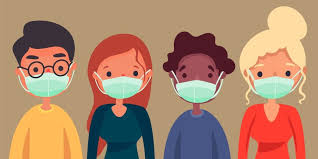 รายงานการตรวจติดตามประเมินผลการจัดการเรียนการสอนและการดำเนินการตามมาตรการป้องกันและควบคุมการแพร่ระบาดระลอกใหม่ของโรคติดเชื้อไวรัสโคโรนา 2019 (COVID – 19) ภาคเรียนที่ ๑ 1/2564 ระยะที่ 1 (เดือนมิถุนายน – กรกฎาคม 2564) หน่วยงานการศึกษาในจังหวัดอุทัยธานี (รายหน่วยงาน)----------------------------------------------------------------------------------------------------------------------------ชื่อหน่วยงาน สำนักงานเขตพื้นที่การศึกษาประถมศึกษาอุทัยธานี เขต ๑๑. สถานการณ์การแพร่ระบาดในพื้นที่	พื้นที่บริการของสำนักงานเขตพื้นที่การศึกษาประถมศึกษาอุทัยธานี เขต ๑ ยังมีการติดเชื้อรายใหม่ ทำให้มีจำนวนผู้สัมผัสผู้ติดเชื้อที่มีความเสี่ยงสูง เพิ่มขึ้นด้วยเช่นกัน ทั้งนี้ในวันที่ ๑๔ มิถุนายน ๒๕๖๔
มีโรงเรียนเปิดเรียนในรูปแบบ On Site จำนวน ๗๔ แห่ง และเปิดเรียนในรูปแบบ On hand จำนวน ๓ แห่ง คือ 	๑) โรงเรียนวัดดอนกลอย มีกำหนดเปิดเรียนในรูปแบบ On site ตั้งแต่วันที่ ๒๘ มิถุนายน ๒๕๖๔  	๒) โรงเรียนบ้านหนองตะเคียน มีกำหนดเปิดเรียนในรูปแบบ On site ตั้งแต่วันที่ ๒๑ มิถุนายน ๒๕๖๔  	๓) โรงเรียนบ้านหนองขุย (นาคสวัสดิ์ประชานุเคราะห์) เปิดเรียนวันที่ ๑๔  มิถุนายน ๒๕๖๔ ในรูปแบบ On site และเปลี่ยนเป็นรูปแบบ On hand ในวันถัดมา เนื่องจากมีบุคลากรของศูนย์พัฒนาเด็กเล็กซึ่งตั้งอยู่ภายในบริเวณโรงเรียนมีอัตราเสี่ยงในการติดเชื้อ และมีกำหนดเปิดเรียนในรูปแบบ On site ในวันที่ ๑ กรกฎาคม ๒๕๖๔๒. สถานการณ์ความรุนแรงของการแพร่ระบาดระลอกใหม่ของโรคโควิด 19 ในสถานศึกษาการจัดกลุ่มสถานศึกษาตามเขตพื้นที่การศึกษาสถานการณ์การแพร่ระบาดของโรคโควิด 19๓. กำหนดการเปิดภาคเรียน ที่ ๑/๒๕๖๔  ของสถานศึกษา๔. ปัญหาอุปสรรค   ๑. นักเรียนขาดเรียนหลายคน เนื่องจากผู้ปกครองไม่มีความมั่นใจในความปลอดภัยในสถานการณ์การแพร่ระบาดของโรคติดเชื้อไวรัสโคโรนา 2019 (COVID – 19)	๒. นักเรียนที่อยู่ในข่ายต้องกักตัว ๑๔ วัน แล้วมาโรงเรียนก่อนครบกำหนด 	๓. ไม่สามารถจัดการเรียนการสอนแบบออนไลน์ได้ เนื่องจากครอบครัวนักเรียนมีอุปกรณ์ไม่เพียงพอ และไม่สามารถดำเนินการได้๕. ข้อเสนอแนะ	จัดสรรงบประมาณเพื่อให้โรงเรียนไปดำเนินการเกี่ยวกับการจัดการเรียนการสอนในช่วงสถานการณ์ดังกล่าวชื่อหน่วยงาน สำนักงานเขตพื้นที่การศึกษาประถมศึกษาอุทัยธานี เขต ๒----------------------------------------------------------------------------------------------------------------------------๑. สถานการณ์การแพร่ระบาดในพื้นที่ สำนักงานเขตพื้นที่การศึกษาประถมศึกษาอุทัยธานี เขต ๒ มีนักเรียน ติดเชื้อไวรัสโคโรนา 2019 จำนวน 6 ราย  รักษาหายแล้ว จำนวน 6 ราย  บุคลากรทางการศึกษา ไม่มีผู้ติดเชื้อ2. สถานการณ์ความรุนแรงของการแพร่ระบาดระลอกใหม่ของโรคโควิด 19 ในสถานศึกษา    การจัดกลุ่มสถานศึกษาตามเขตพื้นที่สถานการณ์การแพร่ระบาดของโรคโควิด 19 3. กำหนดการเปิดภาคเรียน ที่ 1/2564 ของสถานศึกษา ๔. ปัญหาอุปสรรค 1.ประชาชน ผู้ปกครองจากจังหวัดอื่นเป็นผู้นำเชื้อ เข้าสู่จังหวัดอุทัยธานี ทำให้เกิดผลกระทบกับโรงเรียนและนักเรียน2. บุคลากรทางการศึกษายังได้รับการฉีดวัคซีน เป็นส่วนน้อย๕. ข้อเสนอแนะ  เพิ่มจำนวนวัคซีน ให้กับบุคลากรทางการศึกษาให้มากขึ้นชื่อหน่วยงาน สำนักงานเขตพื้นที่การศึกษามัธยมศึกษาอุทัยธานี ชัยนาท----------------------------------------------------------------------------------------------------------------------------๑. สถานการณ์การแพร่ระบาดในพื้นที่	มีผู้ติดเชื้อเป็นเพศชาย 50 ปี เดินทางมาจำหน่ายสินค้าบริเวณ “ศาลเจ้าแม่เมืองการุ้ง” ตามประกาศสำนักงานสาธารณสุขจังหวัดกาญจนบุรี ได้ประกาศไทม์ไลน์ ส่งผลให้โรงเรียนในบริเวณใกล้เคียง ต้องปรับรูปแบบการจัดการเรียนการสอนเป็น Online -  On hand เพื่อลดความเสี่ยงในการแพร่ระบาด๒. สถานการณ์ความรุนแรงของการแพร่ระบาดระลอกใหม่ของโรคโควิด 19 ในสถานศึกษาการจัดกลุ่มสถานศึกษาตามเขตพื้นที่สถานการณ์การแพร่ระบาดของโรคโควิด 19 3. กำหนดการเปิดภาคเรียน ที่ 1/2564 ของสถานศึกษา ๔. ปัญหาอุปสรรค 1. สภาพอากาศในชั้นเรียนร้อนอบด้าวทำให้ส่งผลต่อระบบหายใจของนักเรียน2. วัคซีนไม่เพียงพอต่อครูและบุคลากรทางการศึกษา๕. ข้อเสนอแนะ1.สนับสนุนงบประมาณในการจัดซื้ออุปกรณ์ป้องกันการแพร่ระบาดให้กับโรงเรียน2. ควรจัดหาวัคซีน ให้กับบุคลากรทางการศึกษาให้มากขึ้น ----------------------------------------------------------------------------------------------------------------------------------  							ชื่อหน่วยงาน สำนักงาน กศน.จังหวัดอุทัยธานี1. สถานการณ์การแพร่ระบาดในพื้นที่            สถานการณ์การแพร่ระบาดของโรคติดเชื้อไวรัสโคโรน่า 2019 (COVID-19) ในพื้นที่จังหวัดอุทัยธานี พบผู้ติดเชื้อในห้วงเดือนมิถุนายน 2564 อย่างต่อเนื่อง ซึ่งส่วนใหญ่เป็นผู้ที่เดินทางมาจากต่างจังหวัด โดยจังหวัดอุทัยธานี มีมาตรการป้องกันและควบคุมโรคระบาดของโรคติดเชื้อไวรัสโคโรนา 2019 (COVID – 19) ของกระทรวงสาธารณสุขและมาตรการป้องกันโรคโควิด19 โดยยึดหลัก D-M-H-T-T-A อย่างเคร่งครัด ซึ่งสถานศึกษาในสังกัดสำนักงาน กศน.จังหวัดอุทัยธานี ได้มีการจัดกิจกรรมการศึกษาต่อเนื่องในรูปแบบ On Site จัดกิจกรรมการศึกษาตามอัธยาศัยในรูปแบบ Online และผ่าน แอฟพลิเคชั่นต่าง ๆ (On Demand) และจัดการเรียนการสอนการศึกษาขั้นพื้นฐานในรูปแบบ On Site, Online และแบบใบงาน (On Hand) สำหรับผู้เรียนที่ไม่สามารถเดินทางมาเรียนได้ โดยจำกัดผู้เรียนเฉพาะประชาชนในจังหวัดอุทัยธานี   ตามประกาศจังหวัดอุทัยธานีในการดำเนินการจัดกิจกรรมต่างๆ ซึ่งปัจจุบันสำนักงาน กศน.จังหวัดอุทัยธานี ไม่มีนักศึกษาและบุคลากรทางการศึกษาเป็นผู้ติดเชื้อไวรัสโคโรน่า 2019 (Covid-19)			 2. สถานการณ์ความรุนแรงของการแพร่ระบาดระลอกใหม่ของโรคโควิด 19 ในสถานศึกษา  การจัดกลุ่มสถานศึกษาตามเขตพื้นที่สถานการณ์การแพร่ระบาดของโรคโควิด 19 3. กำหนดการเปิดภาคเรียน ที่ 1/2564 ของสถานศึกษา ๔. ปัญหาอุปสรรค 1. ด้านการจัดการเรียนการสอน แบบออนไลน์ (Online) พบปัญหาด้านเครื่องมือสื่อสาร (Smart Phone) และสัญญาณอินเตอร์เน็ต					2. ประชาชนจากจังหวัดอื่นเป็นผู้นำเชื้อเข้าสู่จังหวัดอุทัยธานี ทำให้เกิดผลกระทบต่อการจัดกิจกรรมและ การจัดการเรียนการสอน						2. บุคลากรทางการศึกษาได้รับการฉีดวัคซีนเป็นส่วนน้อย				๕. ข้อเสนอแนะ เพิ่มจำนวนวัคซีนให้กับประชาชนและบุคลากรทางการศึกษาในพื้นที่จังหวัดอุทัยธานีให้มากขึ้น----------------------------------------------------------------------------------------------------------------------------------ชื่อหน่วยงาน สำนักงานอาชีวศึกษาจังหวัดอุทัยธานี1. สถานการณ์การแพร่ระบาดในพื้นที่            สถานการณ์ในจังหวัดอุทัยธานี(วันที่ 7 มิถุนายน 2564 – 27 มิถุนายน 2564) อาชีวศึกษาจังหวัดอุทัยธานี มีจำนวนสถานศึกษา 3 แห่ง ทำการเปิดภาคเรียนของสถานศึกษา วันที่ 1 เดือน มิถุนายน พ.ศ.2564 จำนวน 1 แห่ง คือ วิทยาลัยเกษตรและเทคโนโลยีอุทัยธานี วันที่ 14 เดือน มิถุนายน พ.ศ.2564 จำนวน 2 แห่ง คือ วิทยาลัยเทคนิคอุทัยธานีและวิทยาลัยสารพัดช่างอุทัยธานี โดยมีการจัดการเรียนการสอนในรูปแบบผสมผสานทั้ง รูปแบบ Onlineและรูปแบบ Onsite สำหรับนักเรียนที่มาเรียนในรูปแบบการเรียนการสอนปกติ (On Site) วิทยาลัยฯ มีมาตรการป้องกันและควบคุมโรคระบาดของ โรคติดเชื้อไวรัสโคโรนา 2019 (COVID – 19) ของกระทรวงสาธารณสุข และมาตรการ ป้องกัน D-M-H-T-T-A อย่างเคร่งครัด การพบผู้ติดเชื้อไวรัสโคโรนา 2019 ในสถานศึกษา ได้แก่ วิทยาลัยเทคนิคอุทัยธานี นักเรียน นักศึกษา จำนวน 16 ราย วิทยาลัยเกษตรและเทคโนโลยีอุทัยธานี นักเรียน จำนวน 2 ราย รวมนักเรียน นักศึกษา ติดเชื้อไวรัสโคโรนา 2019 สะสม จำนวน 18 ราย รักษาหายแล้ว จำนวน 18 ราย บุคลากรทางการศึกษา ไม่มีผู้ติดเชื้อไวรัสโคโรนา 2019 ตามประกาศจังหวัดอุทัยธานีในการดำเนินการจัดกิจกรรมต่างๆ ซึ่งปัจจุบันสำนักงาน กศน.จังหวัดอุทัยธานี ไม่มีนักศึกษาและบุคลากรทางการศึกษาเป็นผู้ติดเชื้อไวรัสโคโรน่า 2019 (Covid-19)			 2. สถานการณ์ความรุนแรงของการแพร่ระบาดระลอกใหม่ของโรคโควิด 19 ในสถานศึกษา  การจัดกลุ่มสถานศึกษาตามเขตพื้นที่สถานการณ์การแพร่ระบาดของโรคโควิด 19 3. กำหนดการเปิดภาคเรียน ที่ 1/2564 ของสถานศึกษา ๔. ปัญหาอุปสรรค 1. ปัญหาสัญญาณอินเตอร์เน็ตของผู้เรียนไม่เสถียร 2. หลักสูตรบางหลักสูตร ไม่เหมาะสมกับการเรียนแบบออนไลน์ เช่น รายวิชาปฏิบัติงานยานยนต์ที่ต้องลงมือปฏิบัติจากของจริง รายวิชาคอมพิวเตอร์นักเรียน นักศึกษา ไม่มีเครื่องคอมพิวเตอร์ ซึ่งส่งผลให้นักเรียนไม่มีการลงมือปฏิบัติจริง ทำให้นักเรียน นักศึกษาไม่เข้าใจในรายวิชาระหว่างครูสอนOnline ๕. ข้อเสนอแนะ 1. ครูเตรียมใบงานและเนื้อหาให้นักเรียนก่อนเรียนออนไลน์ 2. ครูผู้สอนจัดการเรียนการสอน ในรายวิชาที่เป็นทฤษฎีในรูปแบบOnlineและจัดการเรียนการสอนในรายวิชาที่เป็นการปฏิบัติในสถานศึกษา ในรูปแบบOnsite ชื่อหน่วยงานศูนย์วงเดือน อาคมสุรทัณฑ์ ศูนย์ฝึกอาชีพราษฎรตามพระราชดำริ จังหวัดอุทัยธานี---------------------------------------------------------------------------------------------------------------------------สถานการณ์การแพร่ระบาดในพื้นที่ ในพื้นที่จังหวัดอุทัยธานี พบการติดเชื้อ และแพร่ระบาดโรคโควิด-19 อย่างต่อเนื่อง ในเดือนมิถุนายน 2564 โดย ศบค.จังหวัดอุทัยธานี ยังสามารถควบคุมและจำกัดการระบาดของโรคได้ ศูนย์วงเดือน อาคมสุรทัณฑ์ จึงได้มีการจัดกิจกรรมการเรียนการสอนปกติ (On Site) โดยจำกัดผู้เรียนเฉพาะประชาชนในจังหวัดอุทัยธานี ไม่เกิน 20 คน ต่อวัน ควบคู่ไปกับการสอนแบบออนไลน์ (On Line)  สำหรับผู้เรียนที่ไม่สามารถเดินทางมาเรียนได้ โดยมีมาตรการป้องกันและควบคุมโรคระบาดของ โรคติดเชื้อไวรัสโคโรนา 2019 (COVID – 19) ของกระทรวงสาธารณสุข และมาตรการ ป้องกัน D-M-H-T-T-A อย่างเคร่งครัดสถานการณ์ความรุนแรงของการแพร่ระบาดระลอกใหม่ของโรคโควิด 19 ในสถานศึกษา    การจัดกลุ่มสถานศึกษาตามเขตพื้นที่สถานการณ์การแพร่ระบาดของโรคโควิด 19 3. กำหนดการเปิดภาคเรียน ที่ 1/2564 ของสถานศึกษา หมายเหตุ  สถานศึกษาเปิดดำเนินการจัดการศึกษาและฝึกอบรมหลักสูตรวิชาชีพระยะสั้น     โดยเริ่มตั้งแต่ วันที่ 1 เมษายน 2564๔. ปัญหาอุปสรรค 	ในการจัดการเรียนการสอน แบบออนไลน์ (On Line) พบปัญหาว่าปัญหาสัญญาณอินเตอร์เน็ตของผู้เรียนไม่เสถียร หลักสูตรบางหลักสูตร ไม่เหมาะสมกับการเรียนแบบออนไลน์ เช่น หลักสูตรการทำขนมไทย เนื่องจากมีขั้นตอน และเทคนิควิธีการทำที่ละเอียด หลายขั้นตอนครูและบุคลากรกรทางการศึกษา ยังไม่ได้รับการฉีดวัคซีน  ๕. ข้อเสนอแนะ 	๑. จัดทำ และพัฒนาหลักสูตรออนไลน์ ให้สนองความต้องการของผู้เรียน และเป็นหลักสูตรที่ง่าย ต่อการเรียนรู้ด้วยตนเอง เช่น หลักสูตรสตรีทฟู้ด หลักสูตรอาหารจานเดียว เป็นต้น	๒. จัดสรรวัคซีน ให้กับครูและบุคลากรทางการศึกษาให้มากขึ้น---------------------------------------------------------------------------------------------------------------------------ชื่อหน่วยงานสำนักงานคณะกรรมการส่งเสริมการศึกษาเอกชน (สช)----------------------------------------------------------------------------------------------------------------------------๑. สถานการณ์การแพร่ระบาดในพื้นที่ 	โรงเรียนส่วนใหญ่อยู่ในพื้นที่ควบคุมสีส้ม โรงเรียนได้มีการสำรวจนักเรียนที่เดินทางมาจากต่างจังหวัดก่อนเปิดภาคเรียน เพื่อเตรียมความพร้อมในการจัดการเรียนการสอน พร้อมทั้งมีการจัดเตรียมความพร้อมของอาคารสถานที่ ทำความสะอาดห้องเรียน ฉีดพ่นน้ำยาฆ่าเชื้อตามสถานที่ต่างๆจัดเตรียมเจลแอลกอฮอล์ให้เพียงพอสำหรับบุคลากรและนักเรียน มีการทำสัญลักษณ์เว้นระยะห่าง มีการให้ความรู้เกี่ยวกับเชื้อไวรัสโคโรนา 2019 (Covid-19) ทั้งนี้มีการสำรวจนักเรียนเกี่ยวกับการเดินทางไปในพื้นที่เสี่ยง โดยให้ครู บุคลากรและนักเรียนกักตัวให้ครบ 14 วัน ก่อนมาโรงเรียน มีจุดคัดกรองเพื่อวัดอุณหภูมิร่างกายก่อนเข้าโรงเรียนทั้งบุคคลภายในแลภายนอกที่มาติดต่อกับทางโรงเรียน๒. สถานการณ์ความรุนแรงของการแพร่ระบาดระลอกใหม่ของโรคโควิด 19 ในสถานศึกษา    การจัดกลุ่มสถานศึกษาตามเขตพื้นที่สถานการณ์การแพร่ระบาดของโรคโควิด 19 3. กำหนดการเปิดภาคเรียน ที่ 1/2564 ของสถานศึกษา หมายเหตุ  สถานศึกษาเปิดดำเนินการจัดการศึกษาวันที่ ๑ มิถุนายน ๒๕๖๔ เนื่องจากเป็นโรงเรียนประจำเด็กพักนอน๔. ปัญหาอุปสรรค 	๑. ขาดงบประมาณในการส่งเสริมการปฏิบัติตามมาตรการ 	๒. ไม่สามารถเก็บเงินค่าบำรุงการศึกษาได้ตามจริง	๓. ครูส่วนใหญ่ยังไม่ได้รับวัคซีน๕. ข้อเสนอแนะ 	๑. มีมาตรการในการเยียวยาโรงเรียนเอกชน	๒. เร่งฉีดวัคซีนให้ครูและบุคลากรทางการศึกษา----------------------------------------------------------------------------------------------------------------------------------ชื่อหน่วยงานศูนย์การศึกษาพิเศษประจำจังหวัดอุทัยธานี----------------------------------------------------------------------------------------------------------------------------๑. สถานการณ์การแพร่ระบาดในพื้นที่ 	โรงเรียนอยู่ในพื้นที่เฝ้าระวัง โรงเรียนได้มีการสำรวจนักเรียนที่เดินทางมาจากต่างจังหวัดก่อนเปิดภาคเรียน เพื่อเตรียมความพร้อมในการจัดการเรียนการสอน พร้อมทั้งมีการจัดเตรียมความพร้อมของอาคารสถานที่ ทำความสะอาดห้องเรียน ฉีดพ่นน้ำยาฆ่าเชื้อตามสถานที่ต่างๆจัดเตรียมเจลแอลกอฮอล์มีการสำรวจนักเรียนเกี่ยวกับการเดินทางไปในพื้นที่เสี่ยง โดยให้ครู บุคลากรและนักเรียนกักตัวให้ครบ 14 วัน ก่อนมาโรงเรียน มีจุดคัดกรองเพื่อวัดอุณหภูมิร่างกายก่อนเข้าโรงเรียนทั้งบุคคลภายในแลภายนอกที่มาติดต่อกับทางโรงเรียน๒. สถานการณ์ความรุนแรงของการแพร่ระบาดระลอกใหม่ของโรคโควิด 19 ในสถานศึกษา    การจัดกลุ่มสถานศึกษาตามเขตพื้นที่สถานการณ์การแพร่ระบาดของโรคโควิด 19 3. กำหนดการเปิดภาคเรียน ที่ 1/2564 ของสถานศึกษา ๔. ปัญหาอุปสรรค 	๑. ครูส่วนใหญ่ยังไม่ได้รับวัคซีน๕. ข้อเสนอแนะ 	๑. เร่งฉีดวัคซีนให้ครูและบุคลากรทางการศึกษาส่วนที่ ๖ รูปแบบการจัดการเรียนการสอนและการดำเนินการตามมาตรการป้องกันในสถานการณ์แพร่ระบาดของโรคติดเชื้อไวรัสโคโรนา ๒๐๑๙ (COVID-19) ----------------------------------------------------------------------------------------------------------------------------ข้อค้นพบตามที่คณะกรรมการตรวจ ติดตามประเมินผลการจัดการเรียนการสอนและการดำเนินการตามมาตรการป้องกันในสถานการณ์แพร่ระบาดของโรคติดเชื้อไวรัสโคโรนา ๒๐๑๙ พบว่าสถานศึกษาในสังกัดจังหวัดอุทัยธานีมีความตระหนัก มีความรู้ความเข้าใจในสถานการณ์แพร่ระบาดของโรคติดเชื้อไวรัสโคโรนา ๒๐๑๙ เป็นอย่างดีสถานศึกษาในสังกัดจังหวัดอุทัยธานีมีแผนการรองรับ/แผนปฏิบัติการในสถานการณ์แพร่ระบาดของโรคติดเชื้อไวรัสโคโรนา ๒๐๑๙ ทุกโรงเรียนสถานศึกษาในสังกัดจังหวัดอุทัยธานีมีการดำเนินการตามมาตรการป้องกันการแพร่ระบาดของโรคติดเชื้อไวรัสโคโรนา ๒๐๑๙ (covid-19) ทุกโรงเรียน สถานศึกษาในสังกัดจังหวัดอุทัยธานีมีความตระหนัก มีโรงเรียนที่มีมาตรการป้องกันสามารถเป็นแบบอย่างได้ ดังรายละเอียดชื่อหน่วยงานศูนย์วงเดือน อาคมสุรทัณฑ์ ศูนย์ฝึกอาชีพราษฎรตามพระราชดำริ จังหวัดอุทัยธานี----------------------------------------------------------------------------------------------------------------------------รูปแบบการจัดการเรียนการสอนจัดห้องเรียนสำหรับช่วงไวรัสโคโรนา 2019 (COVID – 19) โดยการลดจำนวนผู้เรียนไม่เกิน 20  คน ลดห้องเรียน ไม่เกิน 2 หลักสูตรต่อวัน และไม่เกิน 20 คน จัดการระยะห่างของโต๊ะเรียน ให้แยก โต๊ะ เก้าอี้ ออกจากกันและเว้นระยะห่างอย่างน้อย 1-2 เมตร จัดระยะห่างการใช้บริการห้องสำนักงาน ร้านค้า ห้องบริการ ต่าง ๆ ตลอดจนจัดเตรียมแอลกอฮอล์ล้างมือไว้ประจำทุกห้อง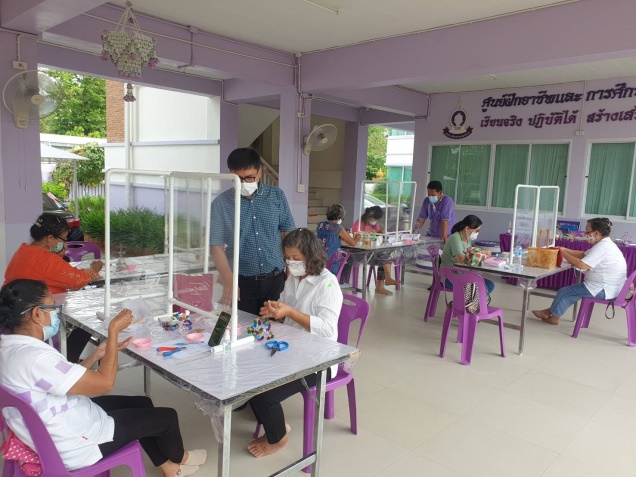 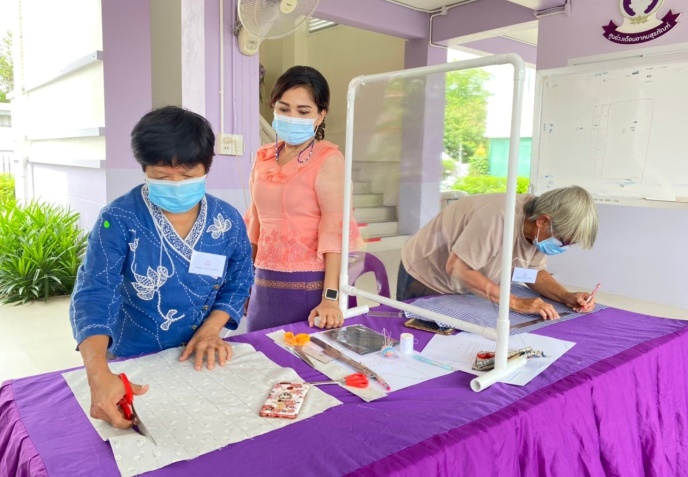 ๒. ห้องเรียน 2.1  จัดโต๊ะ เก้าอี้ หรือที่นั่ง ให้มีการเว้นระยะห่างระหว่างบุคคลอย่างน้อย 1-2 เมตร 2.2  จัดสถานที่ให้มีระบบถ่ายเทอากาศที่ดี และทำความสะอาดโต๊ะ เก้าอี้ อุปกรณ์การเรียน จุดสัมผัส เสี่ยงก่อน-หลังใช้งานทุกครั้ง2.3  จัดให้มีเจลแอลกอฮอล์ใช้ทำความสะอาดมือทุกห้อง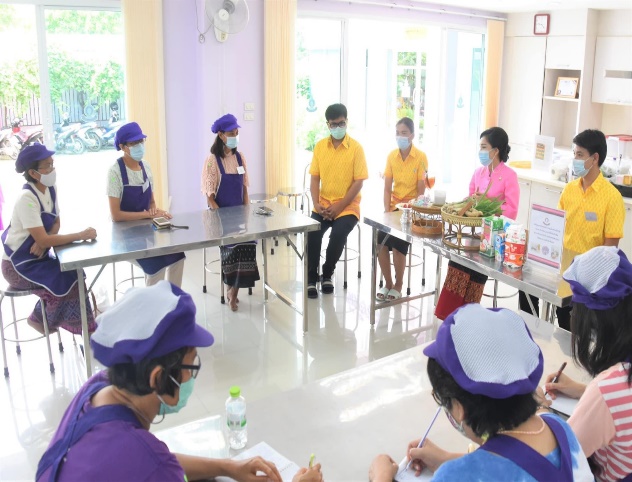 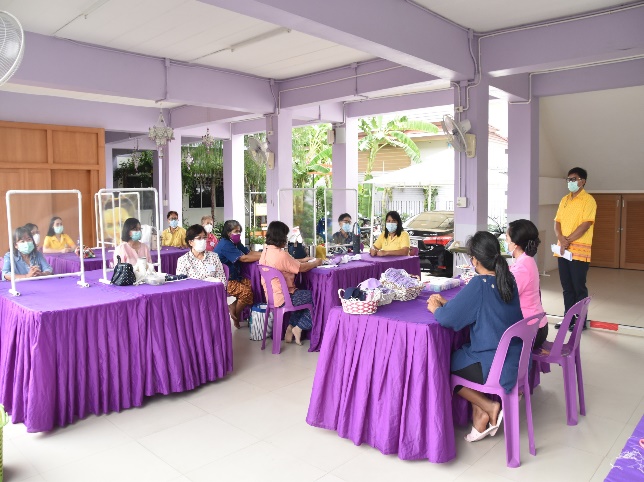 3.2  จัดการเรียนการสอนแบบออนไลน์  โดยใช้หลักสูตรวิชาชีพระยะสั้นระบบออนไลน์ และมีการนิเทศติดตามผู้เรียนถึงบ้าน และผ่านทางแอปพลิเคชั่น Line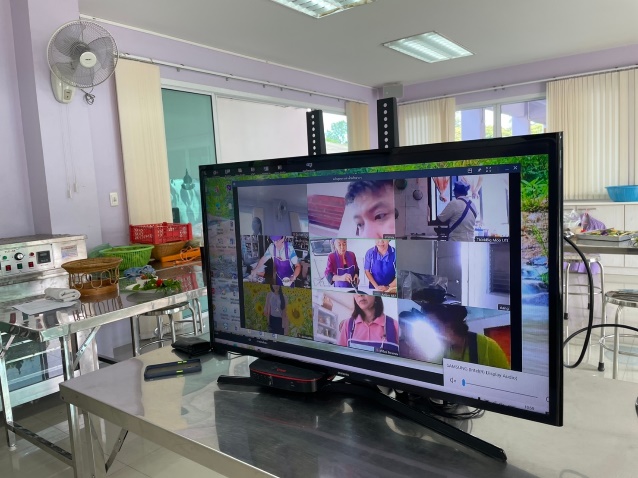 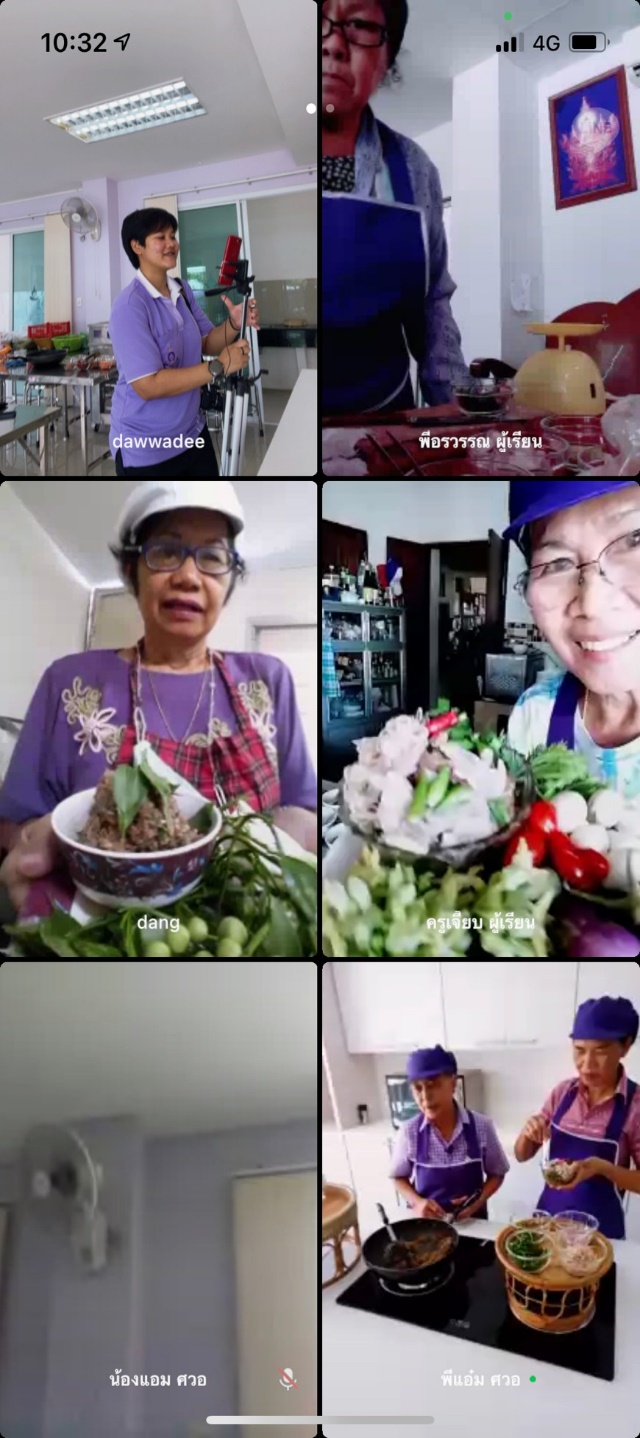 โรงเรียนสว่างอารมณ์ อำเภอสว่างอารมณ์ สำนักงานเขตพื้นที่การศึกษามัธยมศึกษาอุทัยธานี ชัยนาท------------------------------------------------------------------------------------------------------------------------------------------------------------------	มีการดำเนินการแบบมีส่วนร่วม มีการจัดการเรียนการสอนที่หลากหลาย ใช้เทคโนโลยีในยการจัดการเรียนการสอนที่หลากหลาย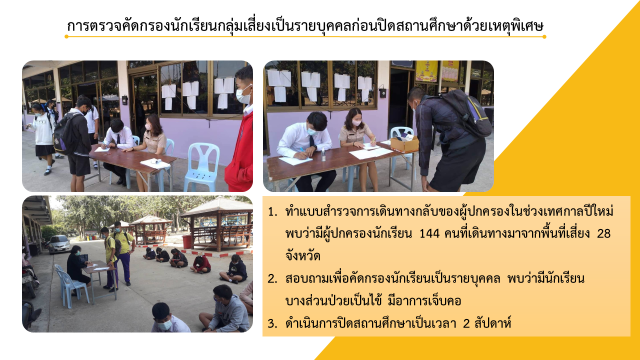 0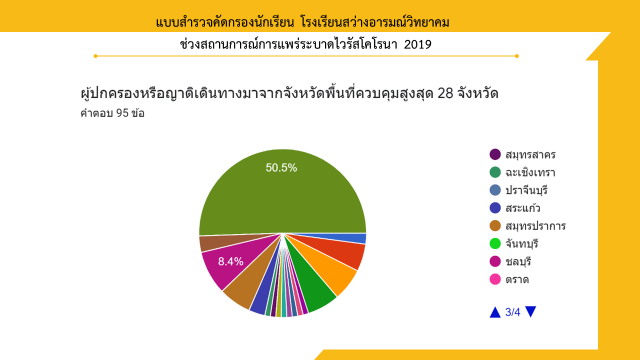 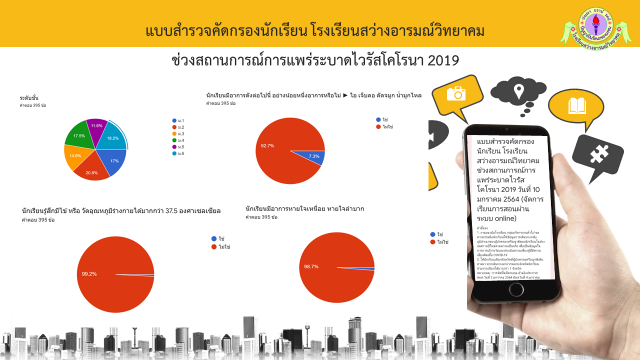 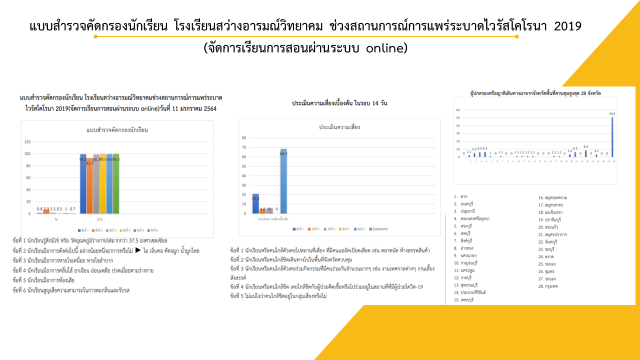 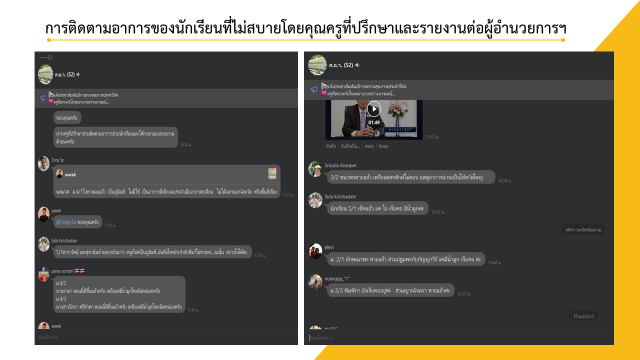 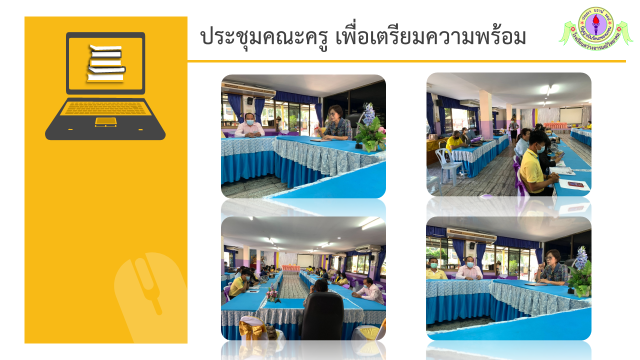 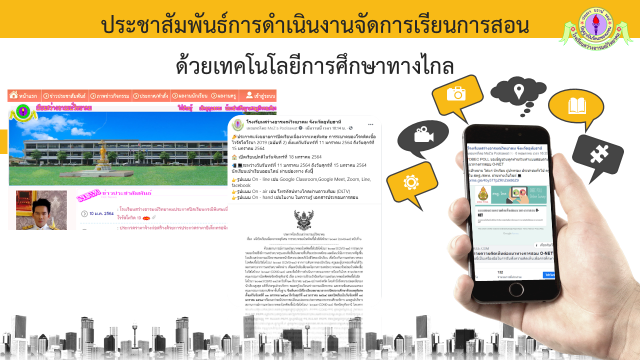 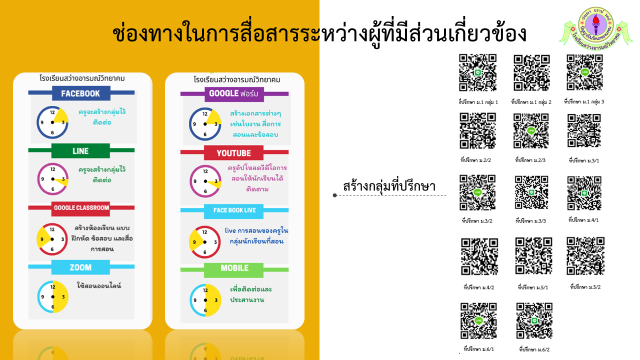 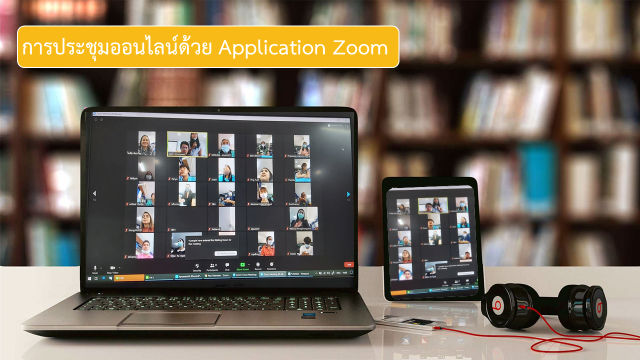 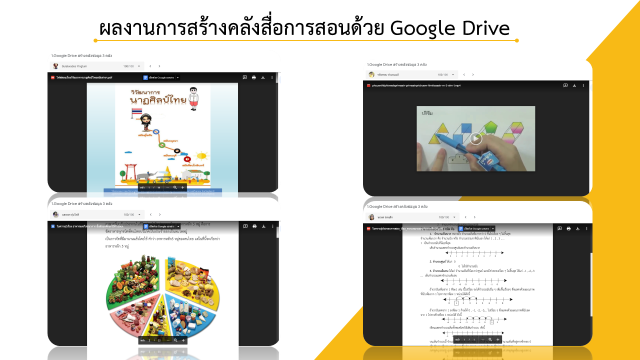 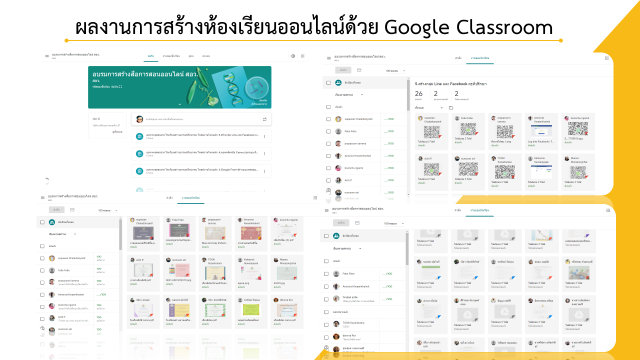 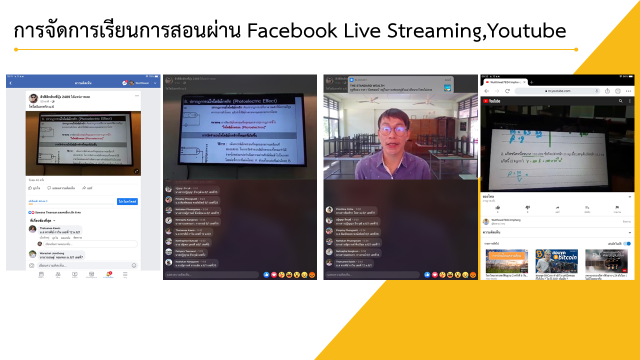 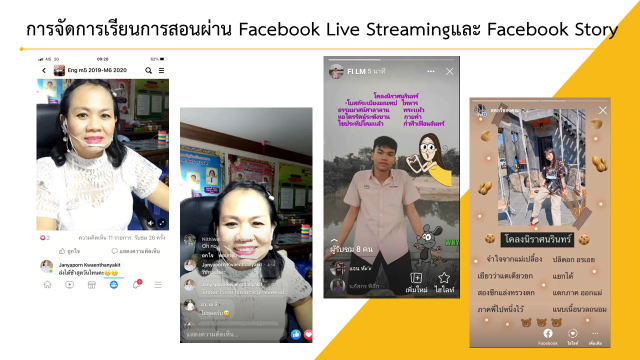 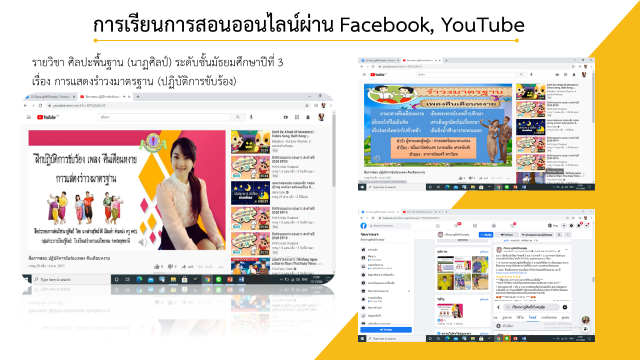 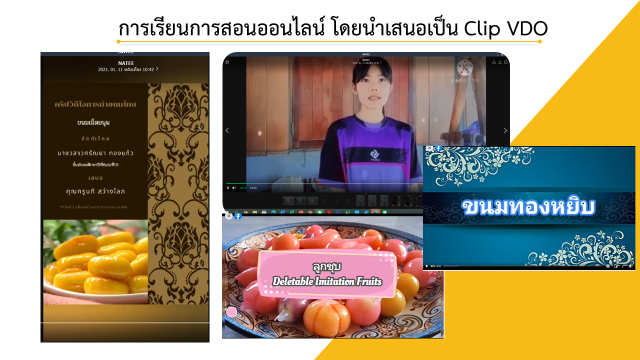 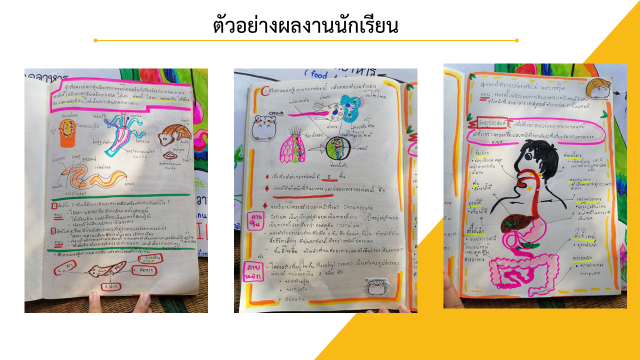 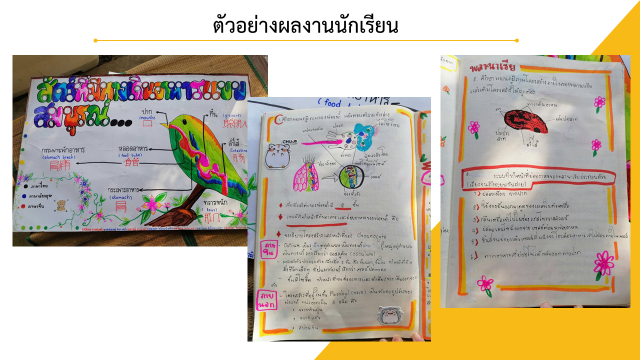 คณะผู้จัดทำรายงานผลการตรวจติดตามการจัดการเรียนการสอนและการดำเนินการตามมาตรการป้องกันและควบคุมการแพร่ระบาดระลอกใหม่ของโรคติดเชื้อไวรัสโคโรนา ๒๐๑๙-------------------------------------------------------------------------------------------------------------------------------------ที่ปรึกษาศึกษาธิการจังหวัดอุทัยธานีรองศึกษาธิการจังหวัดอุทัยธานีผู้อำนวยการสำนักงานเขตพื้นที่การศึกษาประถมศึกษาอุทัยธานี เขต ๑ผู้อำนวยการสำนักงานเขตพื้นที่การศึกษาประถมศึกษาอุทัยธานี เขต ๒ผู้อำนวยการสำนักงานเขตพื้นที่การศึกษามัธยมศึกษาอุทัยธานี ชัยนาท ผู้อำนวยการสำนักงานส่งเสริมการศึกษานอกระบบและการศึกษาตามอัธยาศัยจังหวัดอุทัยธานีผู้อำนวยการวิทยาลัยชุมชนจังหวัดอุทัยธานีผู้อำนวยการศูนย์การศึกษาพิเศษประจำจังหวัดอุทัยธานีผู้อำนวยการศูนย์วงเดือน อาคมสุรทัณฑ์ผู้อำนวยการสถานศึกษาสังกัดเอกชนรวบรวมข้อมูล/จัดทำรายงานกลุ่มนิเทศ ติดตามและประเมินผล สำนักงานศึกษาธิการจังหวัดอุทัยธานีจัดพิมพ์/จัดทำรูปเล่มนิเทศ ติดตามและประเมินผล สำนักงานศึกษาธิการจังหวัดอุทัยธานีที่สังกัดจำนวนสถานศึกษา (แห่ง)๑สำนักงานเขตพื้นที่การศึกษาประถมศึกษาอุทัยธานี เขต ๑๗๗ ๒สำนักงานเขตพื้นที่การศึกษาประถมศึกษาอุทัยธานี เขต ๒๑๒๓ ๓สำนักงานเขตพื้นที่การศึกษามัธยมศึกษาอุทัยธานี ชัยนาท๒๑ ๔ศูนย์การศึกษาพิเศษประจำจังหวัดอุทัยธานี๑ ๕สำนักงานส่งเสริมการศึกษานอกระบบและการศึกษาตามอัธยาศัยจังหวัดอุทัยธานี (กศน)๘ ๖ศูนย์วงเดือน อาคมสุรทัณฑ์๑ ๗สำนักงานอาชีวศึกษาจังหวัดอุทัยธานี (สอช)๓๘สถานศึกษาเอกชน (สช)๑๐ สังกัดระดับการศึกษาที่เปิดสอนระดับการศึกษาที่เปิดสอนระดับการศึกษาที่เปิดสอนระดับการศึกษาที่เปิดสอนระดับการศึกษาที่เปิดสอนระดับการศึกษาที่เปิดสอนระดับการศึกษาที่เปิดสอนระดับการศึกษาที่เปิดสอนรวมสังกัดปฐมวัยอนุบาล-ป.6อนุบาล-ม.3ม.1-ม.6ปวช.-ปวส.ปริญญานอกระบบการศึกษาพิเศษรวมสพป.อุทัยธานี เขต 1591877สพป.อุทัยธานี เขต 29132123สพม. อนชน2121สำนักบริหารงานคณะกรรมการส่งเสริมการศึกษาเอกชน26210สำนักบริหารงานการศึกษาพิเศษ11สำนักงานคณะกรรมการการอาชีวศึกษา3(1)3สำนักงานคณะกรรมการการอุดมศึกษา1(1)1สนง.ส่งเสริมการศึกษานอกระบบฯ (กศน.)88องค์กรปกครองส่วนท้องถิ่น15522159รวม15716052234(2)81405ที่โรงเรียนอำเภอ๑อนุบาลเมืองอุทัยธานีเมืองอุทัยธานี๒อุทัยวิทยาคมเมืองอุทัยธานี๓อนุศิษย์วิทยา ๓เมืองอุทัยธานี๔อนุศิษย์วิทยา ๔เมืองอุทัยธานี๕พิทักษ์ศิษย์วิทยาเมืองอุทัยธานี๖พระสุธรรมยานเถระวิทยาเมืองอุทัยธานี๗อนุบาลรจนาทัพทัน๘ชุมชนบ้านทุ่งนาหนองฉาง๙วัดทัพหมันบ้านไร่๑๐บ้านห้วยเปล้าลานสัก๑๑บ้านหนองมะสังห้วยคต๑๒อนุบาลลานสักลานสัก๑๓บ้านวังเตยทัพทัน๑๔บ้านทุ่งมนสว่างอารมณ์๑๕บ้านดงยางใต้เมืองอุทัย๑๖บ้านหนองระแหงเหนือหนองขาหย่าง๑๗ตลุกดู่วิทยาคมทัพทันที่โรงเรียนอำเภอ๑๘บ่อยางวิทยาสว่างอารมณ์๑๙ทุ่งนาวิทยาหนองฉาง๒๑กาญจนาภิเษกวิทยาลัยหนองขาหย่าง๒๒การุ้งวิทยาคมบ้านไร่๒๓ร่องตาทีวิทยาลานสัก๒๔สมอทองประทีปพลีผลอุปถัมภ์ห้วยคต๒๕อุทัยธรรมานุวัตรวิทยาหนองฉาง๒๖อนุบาลสีฟ้า และสีฟ้าพัฒนวิทย์บ้านไร่๒๗อนุบาลรัศมีบ้านไร่รวม      ๒๗     โรงเรียนรวม      ๒๗     โรงเรียนรวม      ๒๗     โรงเรียนข้อมาตรการระดับการปฏิบัติระดับการปฏิบัติระดับการปฏิบัติระดับการปฏิบัติระดับการปฏิบัติข้อมาตรการมากที่สุด5มาก4ปานกลาง3น้อย2น้อย
ที่สุด11มีมาตรการคัดกรองวัดไข้ และอาการเสี่ยงก่อนเข้าสถานศึกษา2สวมใส่หน้ากากอนามัยหรือหน้ากากผ้าตลอดเวลาเมื่ออยู่ในสถานศึกษา3ให้มีจุดบริการล้างมือด้วยสบู่หรือเจลแอลกอฮอล์ อย่างเพียงพอ4จัดให้มีการเว้นระยะห่าง5ทำความสะอาดพื้นผิวสัมผัสที่มีการใช้ร่วมกัน6ลดความแออัด ไม่จัดกิจกรรมที่มีการสัมผัสร่วมกันข้อแนวปฏิบัติระดับการปฏิบัติระดับการปฏิบัติระดับการปฏิบัติระดับการปฏิบัติระดับการปฏิบัติไม่ได้ปฏิบัติข้อแนวปฏิบัติมากที่สุด5มาก4ปานกลาง3น้อย2น้อย
ที่สุด1ไม่ได้ปฏิบัติการป้องกันเชื้อโรคไวรัสโคโรนา 2019 (Covid-19) จากต่างประเทศการป้องกันเชื้อโรคไวรัสโคโรนา 2019 (Covid-19) จากต่างประเทศการป้องกันเชื้อโรคไวรัสโคโรนา 2019 (Covid-19) จากต่างประเทศการป้องกันเชื้อโรคไวรัสโคโรนา 2019 (Covid-19) จากต่างประเทศการป้องกันเชื้อโรคไวรัสโคโรนา 2019 (Covid-19) จากต่างประเทศการป้องกันเชื้อโรคไวรัสโคโรนา 2019 (Covid-19) จากต่างประเทศการป้องกันเชื้อโรคไวรัสโคโรนา 2019 (Covid-19) จากต่างประเทศการป้องกันเชื้อโรคไวรัสโคโรนา 2019 (Covid-19) จากต่างประเทศ1 มีครูต่างประเทศ ต้องรับการกักตัวในสถานที่ที่รัฐจัดให้ (State quarantine) เป็นเวลา 14 วัน2จัดการเรียนการสอนตามปกติ สำหรับนักเรียน นักศึกษา จากต่างประเทศ/ต่างด้าวที่พักอาศัยอยู่ในประเทศไทย3มีนักเรียน/นักศึกษาที่ไม่ได้พักอาศัยอยู่ในประเทศไทย และเมื่อเข้าประเทศไทย ต้องรับการกักตัวในสถานที่ที่รัฐจัดให้ (State quarantine) เป็นเวลา 14 วันการป้องกันการแพร่ระบาดของโรคโควิด 19 ภายในประเทศการป้องกันการแพร่ระบาดของโรคโควิด 19 ภายในประเทศการป้องกันการแพร่ระบาดของโรคโควิด 19 ภายในประเทศการป้องกันการแพร่ระบาดของโรคโควิด 19 ภายในประเทศการป้องกันการแพร่ระบาดของโรคโควิด 19 ภายในประเทศการป้องกันการแพร่ระบาดของโรคโควิด 19 ภายในประเทศการป้องกันการแพร่ระบาดของโรคโควิด 19 ภายในประเทศการป้องกันการแพร่ระบาดของโรคโควิด 19 ภายในประเทศ4มีศูนย์เฉพาะกิจการจัดการศึกษาทางไกลในสถานการณ์การแพร่ระบาดของโรคโควิด 195พัฒนาระบบเทคโนโลยีสารสนเทศเพื่อการบริหารในสถานการณ์การแพร่ระบาดของโรคโควิด 196จัดทำแนวทางการจัดการเรียนการสอนทางไกลในสถานการณ์การแพร่ระบาดของโรคโควิด 197จัดทำแนวทางการบริหารจัดการสำหรับสถานศึกษา เพื่อป้องกันและควบคุมการแพร่ระบาดของโรคโควิด 198แนวทางรับมือตอบโต้ภาวะฉุกเฉิน กรณีการระบาดของโรคโควิด 19 ในสถานศึกษาการเฝ้าระวังและการสอบสวนโรคการเฝ้าระวังและการสอบสวนโรคการเฝ้าระวังและการสอบสวนโรคการเฝ้าระวังและการสอบสวนโรคการเฝ้าระวังและการสอบสวนโรคการเฝ้าระวังและการสอบสวนโรคการเฝ้าระวังและการสอบสวนโรคการเฝ้าระวังและการสอบสวนโรค9คัดกรองนักเรียน ผู้บริหาร ครู บุคลากร และผู้เกี่ยวข้อง มีการสวมหน้ากากอนามัย การล้างมือ การเว้นระยะห่าง การทำความสะอาด(ห้องเรียน ห้องปฏิบัติการ โรงฝึกงาน อาคารเรียน 
โรงอาหาร โรงนอน พื้นที่ส่วนกลาง) และลดแออัด10มีแนวปฏิบัติสำหรับผู้บริหาร ครู และบุคลากรในสถานศึกษา    ในการดำเนินการเกี่ยวกับโรคโควิด 19 เช่น จัดทำแนวทางบริหารจัดการสำหรับสถานศึกษาเพื่อป้องกันและควบคุมการแพร่ระบาดของโรคโควิด 19 มาตรการคัดกรองสุขภาพด้านสาธารณสุข การดำเนินการเมื่อมีกลุ่มเสี่ยงหรือผู้ป่วยยืนยันในสถานศึกษา11การปิดสถานศึกษาที่เกิดการระบาดและควบคุมการระบาดในสถานศึกษา12รายงานประเมินสถานการณ์ ผลการดำเนินงาน ปัญหาอุปสรรคและข้อเสนอแนะ แก่หน่วยงาน ต้นสังกัด และคณะกรรมการโรคติดต่อระดับจังหวัด เพื่อการตัดสินใจการสร้างความร่วมมือจากทุกภาคส่วนการสร้างความร่วมมือจากทุกภาคส่วนการสร้างความร่วมมือจากทุกภาคส่วนการสร้างความร่วมมือจากทุกภาคส่วนการสร้างความร่วมมือจากทุกภาคส่วนการสร้างความร่วมมือจากทุกภาคส่วนการสร้างความร่วมมือจากทุกภาคส่วนการสร้างความร่วมมือจากทุกภาคส่วน13มีศูนย์ประสานงานและติดตามข้อมูลระหว่างสถานศึกษาและหน่วยงานต่าง ๆ14สถานศึกษาจับคู่กับโรงพยาบาลหรือโรงพยาบาลส่งเสริมสุขภาพตำบลในความร่วมมือป้องกันการแพร่ระบาดของโรคโควิด 1915สถานศึกษาแต่งตั้งคณะกรรมการป้องกันการแพร่ระบาดของ   โรคโควิด 19 ประกอบด้วย เจ้าหน้าที่สาธารณสุข เจ้าหน้าที่องค์กรปกครองส่วนท้องถิ่น ฝ่ายปกครอง คณะกรรมการสถานศึกษาสังกัดสถานศึกษาทั้งหมด (แห่ง)การจัดกลุ่มสถานศึกษาตามพื้นที่สถานการณ์เพื่อการบังคับใช้มาตรการควบคุมจำนวนสถานศึกษา (แห่ง)การจัดกลุ่มสถานศึกษาตามพื้นที่สถานการณ์เพื่อการบังคับใช้มาตรการควบคุมจำนวนสถานศึกษา (แห่ง)การจัดกลุ่มสถานศึกษาตามพื้นที่สถานการณ์เพื่อการบังคับใช้มาตรการควบคุมจำนวนสถานศึกษา (แห่ง)สังกัดสถานศึกษาทั้งหมด (แห่ง)กลุ่มพื้นที่เฝ้าระวังกลุ่มพื้นที่เฝ้าระวังสูงกลุ่มพื้นที่ควบคุมกลุ่มพื้นที่ควบคุมสูงสุดกลุ่มพื้นที่ควบคุมสูงสุดและเข้มงวดสำนักงานคณะกรรมการการศึกษาขั้นพื้นฐาน (สพฐ.)สำนักงานคณะกรรมการการอาชีวศึกษา (สอศ.)สำนักงานคณะกรรมการส่งเสริมการศึกษาเอกชน (สช.)สำนักงาน กศน. (กศน.)กองบัญชาการตำรวจตระเวนชายแดนกรุงเทพมหานครสำนักงานพระพุทธศาสนาแห่งชาติกรมส่งเสริมการปกครองส่วนท้องถิ่นอื่นๆ รวมสังกัดสถานศึกษาทั้งหมด (แห่ง)จำนวนสถานศึกษา  (แห่ง)จำนวนสถานศึกษา  (แห่ง)จำนวนสถานศึกษา  (แห่ง)จำนวนสถานศึกษา  (แห่ง)สังกัดสถานศึกษาทั้งหมด (แห่ง)วันเปิดภาคเรียนวันเปิดภาคเรียนวันเปิดภาคเรียนวันเปิดภาคเรียนสังกัดสถานศึกษาทั้งหมด (แห่ง) 1 มิ.ย. 64หลัง 1 มิ.ย. 64
ก่อน 14มิ.ย. 6414  มิ.ย. 64หลัง          14 มิ.ย.64สำนักงานคณะกรรมการการศึกษาขั้นพื้นฐาน (สพฐ.)สำนักงานคณะกรรมการการอาชีวศึกษา (สอศ.)สำนักงานคณะกรรมการส่งเสริมการศึกษาเอกชน (สช.)สำนักงาน กศน. (กศน.)กองบัญชาการตำรวจตระเวนชายแดนกรุงเทพมหานครสำนักงานพระพุทธศาสนาแห่งชาติกรมส่งเสริมการปกครองส่วนท้องถิ่นอื่นๆรวมอำเภอผู้ป่วยเข้าเกณฑ์สอบสวนโรค COVID-19 (PUI : Patient Under Investigation)ผู้ป่วยเข้าเกณฑ์สอบสวนโรค COVID-19 (PUI : Patient Under Investigation)ผู้ป่วยเข้าเกณฑ์สอบสวนโรค COVID-19 (PUI : Patient Under Investigation)ผู้ป่วยเข้าเกณฑ์สอบสวนโรค COVID-19 (PUI : Patient Under Investigation)ผู้ป่วยเข้าเกณฑ์สอบสวนโรค COVID-19 (PUI : Patient Under Investigation)ผู้ป่วยเข้าเกณฑ์สอบสวนโรค COVID-19 (PUI : Patient Under Investigation)ผู้ป่วยเข้าเกณฑ์สอบสวนโรค COVID-19 (PUI : Patient Under Investigation)ผู้ป่วยเข้าเกณฑ์สอบสวนโรค COVID-19 (PUI : Patient Under Investigation)ผู้ป่วยเข้าเกณฑ์สอบสวนโรค COVID-19 (PUI : Patient Under Investigation)ผู้ป่วยเข้าเกณฑ์สอบสวนโรค COVID-19 (PUI : Patient Under Investigation)ผู้ป่วยเข้าเกณฑ์สอบสวนโรค COVID-19 (PUI : Patient Under Investigation)อำเภอรายใหม่(ราย)รวมสะสม(ราย)ส่งตรวจทาง ห้องปฏิบัติการ (ราย)ผลตรวจทางห้องปฏิบัติการ (ราย)ผลตรวจทางห้องปฏิบัติการ (ราย)ผลตรวจทางห้องปฏิบัติการ (ราย)สถานะ PUI (ราย)สถานะ PUI (ราย)สถานะ PUI (ราย)สถานะ PUI (ราย)สถานะ PUI (ราย)อำเภอรายใหม่(ราย)รวมสะสม(ราย)ส่งตรวจทาง ห้องปฏิบัติการ (ราย)พบเชื้อCOVID-19ไม่พบเชื้อCOVID-19รอผลรักษาตัว ใน รพ.เสียชีวิตเฝ้าระวัง ตนเองที่บ้านครบกำหนด เฝ้าระวังรวม1. เมืองอุทัยธานี09292389040187922. ทัพทัน07272765012069723. สว่างอารมณ์03333231020031334. หนองฉาง07373271000370735.หนองขาหย่าง22424022200519246. บ้านไร่14848245110344487. ลานสัก06767661010165678. ห้วยคต3484804532024448ต่างจังหวัด0171701700001717รวม647447422446611215446474อำเภอผู้สัมผัสเสี่ยงสูง (High risk) กับผู้ติดเชื้อ COVID-19 (15 ธ.ค.63 - 28 มิ.ย.64)ผู้สัมผัสเสี่ยงสูง (High risk) กับผู้ติดเชื้อ COVID-19 (15 ธ.ค.63 - 28 มิ.ย.64)ผู้สัมผัสเสี่ยงสูง (High risk) กับผู้ติดเชื้อ COVID-19 (15 ธ.ค.63 - 28 มิ.ย.64)ผู้สัมผัสเสี่ยงสูง (High risk) กับผู้ติดเชื้อ COVID-19 (15 ธ.ค.63 - 28 มิ.ย.64)ผู้สัมผัสเสี่ยงสูง (High risk) กับผู้ติดเชื้อ COVID-19 (15 ธ.ค.63 - 28 มิ.ย.64)ผู้สัมผัสเสี่ยงสูง (High risk) กับผู้ติดเชื้อ COVID-19 (15 ธ.ค.63 - 28 มิ.ย.64)ผู้สัมผัสเสี่ยงสูง (High risk) กับผู้ติดเชื้อ COVID-19 (15 ธ.ค.63 - 28 มิ.ย.64)ผู้สัมผัสเสี่ยงสูง (High risk) กับผู้ติดเชื้อ COVID-19 (15 ธ.ค.63 - 28 มิ.ย.64)ผู้สัมผัสเสี่ยงสูง (High risk) กับผู้ติดเชื้อ COVID-19 (15 ธ.ค.63 - 28 มิ.ย.64)ผู้สัมผัสเสี่ยงสูง (High risk) กับผู้ติดเชื้อ COVID-19 (15 ธ.ค.63 - 28 มิ.ย.64)อำเภอรายใหม่(ราย)รวมสะสม(ราย)ส่งตรวจทาง ห้องปฏิบัติ การ (ราย)ผลตรวจทางห้องปฏิบัติการ(ราย)ผลตรวจทางห้องปฏิบัติการ(ราย)ผลตรวจทางห้องปฏิบัติการ(ราย)สถานะ High risk (ราย)สถานะ High risk (ราย)สถานะ High risk (ราย)สถานะ High risk (ราย)อำเภอรายใหม่(ราย)รวมสะสม(ราย)ส่งตรวจทาง ห้องปฏิบัติ การ (ราย)พบเชื้อCOVID-19ไม่พบเชื้อCOVID-19รอผลรักษาตัว ใน รพ.เฝ้าระวัง ตนเองที่บ้านครบกำหนดเฝ้าระวังรวม1. เมืองอุทัยธานี3215215420830311842152. ทัพทัน13143141130210113033143. สว่างอารมณ์0157157115600191381574. หนองฉาง11831831017213151651835. หนองขาหย่าง0474714600443476. บ้านไร่0181181217900781031817. ลานสัก013813821360061321388. หว้ ยคต0383833502201638ต่างจังหวัด429290254092029รวม91,3021,302341,259951931,1041,302ลำดับที่โรงพยาบาลจำนวนการได้รับวัคซีนจำนวนการได้รับวัคซีนจำนวนการได้รับวัคซีนจำนวนการได้รับวัคซีนจำนวนการได้รับวัคซีนจำนวนการได้รับวัคซีนลำดับที่โรงพยาบาลเข็ม 1 (ราย)เข็ม 1 (ราย)เข็ม 2 (ราย)เข็ม 2 (ราย)รวม (โด๊ส)รวม (โด๊ส)ลำดับที่โรงพยาบาลรายใหม่สะสมรายใหม่สะสมรายใหม่สะสม1รพ.อุทัยธานี745,85751,914797,7712รพ.ทัพทัน01,808058402,3923รพ.สว่างอารมณ์39352095222121,4574รพ.หนองฉาง912,3490757913,1065รพ.หนองขาหย่าง639640262631,2266รพ.บ้านไร่02,036064702,6837รพ.ลานสัก01,254046601,7208รพ.หว้ยคต677380291671,0299รพ.พริ้นซ์ อุทัยธานี01110490160จังหวัดอุทัยธานีจังหวัดอุทัยธานี29816,0522145,49251221,544ที่มา : MOPH Immunization Center ณ วันที่ 28 มิถุนายน 2564 เวลา 16.00 น.ที่มา : MOPH Immunization Center ณ วันที่ 28 มิถุนายน 2564 เวลา 16.00 น.ที่มา : MOPH Immunization Center ณ วันที่ 28 มิถุนายน 2564 เวลา 16.00 น.ที่มา : MOPH Immunization Center ณ วันที่ 28 มิถุนายน 2564 เวลา 16.00 น.ที่มา : MOPH Immunization Center ณ วันที่ 28 มิถุนายน 2564 เวลา 16.00 น.ที่มา : MOPH Immunization Center ณ วันที่ 28 มิถุนายน 2564 เวลา 16.00 น.ที่มา : MOPH Immunization Center ณ วันที่ 28 มิถุนายน 2564 เวลา 16.00 น.ที่มา : MOPH Immunization Center ณ วันที่ 28 มิถุนายน 2564 เวลา 16.00 น.อำเภอผู้เดินทางมาจากจังหวัดพื้นที่ควบคุมสูงสุดและเข้มงวด (6 จังหวัด)ผู้เดินทางมาจากจังหวัดพื้นที่ควบคุมสูงสุดและเข้มงวด (6 จังหวัด)ผู้เดินทางมาจากจังหวัดพื้นที่ควบคุมสูงสุดและเข้มงวด (6 จังหวัด)ผู้เดินทางมาจากจังหวัดพื้นที่ควบคุมสูงสุดและเข้มงวด (6 จังหวัด)ผู้เดินทางมาจากจังหวัดพื้นที่ควบคุมสูงสุดและเข้มงวด (6 จังหวัด)ผู้เดินทางมาจากจังหวัดพื้นที่ควบคุมสูงสุดและเข้มงวด (6 จังหวัด)ผู้เดินทางมาจากจังหวัดพื้นที่ควบคุมสูงสุดและเข้มงวด (6 จังหวัด)อำเภอจำนวนผู้เดินทางมาจากจังหวัดพื้นที่เฝ้าระวัง(ราย)จำนวนผู้เดินทางมาจากจังหวัดพื้นที่เฝ้าระวัง(ราย)จำนวนผู้เดินทางมาจากจังหวัดพื้นที่เฝ้าระวัง(ราย)สถานะผู้เดินทางมาจากจังหวัดพื้นที่เฝ้าระวัง (ราย)สถานะผู้เดินทางมาจากจังหวัดพื้นที่เฝ้าระวัง (ราย)สถานะผู้เดินทางมาจากจังหวัดพื้นที่เฝ้าระวัง (ราย)สถานะผู้เดินทางมาจากจังหวัดพื้นที่เฝ้าระวัง (ราย)อำเภอรายใหม่สะสมรวมทั้งหมดครบกำหนดเฝ้าระวังย้ายออกคงเหลือเฝ้าระวังรวม1. เมืองอุทัยธานี434383404382. ทัพทัน133703833259493833. สว่างอารมณ์0125125117441254. หนองฉาง62002061720342065. หนองขาหย่าง039393603396. บ้านไร่82802882460422887. ลานสัก533934463790674468. ห้วยคต010910910900109รวม841,5501,6341,418132031,634สังกัดสถานศึกษาทั้งหมด (แห่ง)การจัดกลุ่มสถานศึกษาตามพื้นที่สถานการณ์เพื่อการบังคับใช้มาตรการควบคุมจำนวนสถานศึกษา (แห่ง)การจัดกลุ่มสถานศึกษาตามพื้นที่สถานการณ์เพื่อการบังคับใช้มาตรการควบคุมจำนวนสถานศึกษา (แห่ง)การจัดกลุ่มสถานศึกษาตามพื้นที่สถานการณ์เพื่อการบังคับใช้มาตรการควบคุมจำนวนสถานศึกษา (แห่ง)การจัดกลุ่มสถานศึกษาตามพื้นที่สถานการณ์เพื่อการบังคับใช้มาตรการควบคุมจำนวนสถานศึกษา (แห่ง)การจัดกลุ่มสถานศึกษาตามพื้นที่สถานการณ์เพื่อการบังคับใช้มาตรการควบคุมจำนวนสถานศึกษา (แห่ง)สังกัดสถานศึกษาทั้งหมด (แห่ง)กลุ่มพื้นที่เฝ้าระวังกลุ่มพื้นที่เฝ้าระวังสูงกลุ่มพื้นที่ควบคุมกลุ่มพื้นที่ควบคุมสูงสุดกลุ่มพื้นที่ควบคุมสูงสุดและเข้มงวดสำนักงานคณะกรรมการการศึกษาขั้นพื้นฐาน (สพฐ.)๒๒๒๒๒๒----สำนักงานคณะกรรมการการอาชีวศึกษา (สอศ.)๓๓----สำนักงานคณะกรรมการส่งเสริมการศึกษาเอกชน (สช.)๑๐๑๐----สำนักงาน กศน. (กศน.)๙๙----กองบัญชาการตำรวจตระเวนชายแดน------กรุงเทพมหานคร------สำนักงานพระพุทธศาสนาแห่งชาติ------กรมส่งเสริมการปกครองส่วนท้องถิ่น๑๕๕๑๕๕----อื่นๆ ------รวม๓๙๙๓๙๙----สังกัดสถานศึกษาทั้งหมด (แห่ง)จำนวนสถานศึกษา  (แห่ง)จำนวนสถานศึกษา  (แห่ง)จำนวนสถานศึกษา  (แห่ง)จำนวนสถานศึกษา  (แห่ง)สังกัดสถานศึกษาทั้งหมด (แห่ง)วันเปิดภาคเรียนวันเปิดภาคเรียนวันเปิดภาคเรียนวันเปิดภาคเรียนสังกัดสถานศึกษาทั้งหมด (แห่ง) 1 มิ.ย. 64หลัง 1 มิ.ย. 64
ก่อน 14มิ.ย. 6414  มิ.ย. 64หลัง          14 มิ.ย.64สำนักงานคณะกรรมการการศึกษาขั้นพื้นฐาน (สพฐ.)๒๒๒--๒๒๒-สำนักงานคณะกรรมการการอาชีวศึกษา (สอศ.)๓1-๒-สำนักงานคณะกรรมการส่งเสริมการศึกษาเอกชน (สช.)๑๐๑-๙-สำนักงาน กศน. (กศน.)๙๑-๙-กองบัญชาการตำรวจตระเวนชายแดน-----กรุงเทพมหานคร-----สำนักงานพระพุทธศาสนาแห่งชาติ-----กรมส่งเสริมการปกครองส่วนท้องถิ่น๑๕๕--๑๕๕-อื่นๆ-----รวม๓๙๙---ข้อมาตรการของสถานศึกษาระดับการปฏิบัติข้อมาตรการของสถานศึกษา6 มาตรการหลัก (DMHT-RC)6 มาตรการหลัก (DMHT-RC)6 มาตรการหลัก (DMHT-RC)1เว้นระยะห่าง (Distancing) ระหว่างบุคคล อย่างน้อย 1 – 2 เมตรมีการปฏิบัติระดับมากที่สุด2สวมหน้ากาก (Mask wearing) ครู นักเรียน บุคลากร และผู้เข้ามาในสถานศึกษา สวมหน้ากากผ้าหรือหน้ากากอนามัย 100% ตลอดเวลาที่อยู่ในสถานศึกษามีการปฏิบัติระดับมากที่สุด3ล้างมือ (Hand washing) ล้างมือบ่อย ๆ ด้วยสบู่และน้ำนาน 20 วินาที หรือใช้เจลแอลกอฮอล์มีการปฏิบัติระดับมากที่สุด4คัดกรองวัดไข้ (Testing) วัดไข้ สังเกตอาการ ซักประวัติผู้สัมผัสเสี่ยง ทุกคนก่อนเข้าสถานศึกษามีการปฏิบัติระดับมากที่สุด5ลดการแออัด (Reducing) ลดแออัด ลดเข้าไปในพื้นที่เสี่ยงกลุ่มคนจำนวนมากหรือพื้นที่เสี่ยงที่มีการแพร่ระบาดของโรคมีการปฏิบัติระดับมากที่สุด6ทำความสะอาด (Cleaning) ทำความสะอาดบริเวณพื้นผิวสัมผัสร่วม อาทิ ที่จับประตู ลูกบิดประตู ราวบันได ปุ่มกดลิฟต์ ห้องส้วม เป็นต้นมีการปฏิบัติระดับมากที่สุด6 มาตรการเสริม (SSET-CQ)6 มาตรการเสริม (SSET-CQ)6 มาตรการเสริม (SSET-CQ)1ดูแลตนเอง (Self care) ดูแล ใส่ใจ ปฏิบัติตน มีวินัย รับผิดชอบตัวเอง ปฏิบัติตามมาตรการอย่างเคร่งครัด และไม่ปิดบังข้อมูล กรณีสัมผัสใกล้ชิดกับผู้สัมผัสเสี่ยงสูงมีการปฏิบัติระดับมากที่สุด2ใช้ช้อนส่วนตัว (Spoon) กินอาหารทุกครั้ง แยกกิน ไม่กินรวมกัน ลดสัมผัสร่วมกับผู้อื่นมีการปฏิบัติระดับมากที่สุด3กินอาหารปรุงสุกใหม่ (Eating) กินอาหารปรุงสุกใหม่ ร้อน ๆ กรณีอาหารเก็บเกิน 2 ชั่วโมง ควรนำมาอุ่นให้ร้อนทั่วถึง ก่อนกินอีกครั้งมีการปฏิบัติระดับมากที่สุด4ลงทะเบียนไทยชนะ (Thai chana) ตามที่รัฐกำหนดด้วย app ไทยชนะ หรือลงทะเบียนบันทึกการเข้า – ออก อย่างชัดเจนมีการปฏิบัติระดับมาก5สำรวจตรวจสอบ (Check) สำรวจบุคคล นักเรียน กลุ่มเสี่ยงที่เดินทางมาจากพื้นที่เสี่ยง เพื่อเข้าสู่กระบวนการคัดกรองมีการปฏิบัติระดับมากที่สุดข้อมาตรการของสถานศึกษาระดับการปฏิบัติ1ทำความสะอาดรถรับ-ส่งนักเรียนและบริเวณจุดสัมผัสเสี่ยงทุกครั้งที่ให้บริการนักเรียนมีการปฏิบัติระดับน้อย2นักเรียนที่ใช้บริการรถรับ-ส่งนักเรียนต้องสวมหน้ากากผ้าหรือหน้ากากอนามัยตลอดเวลาที่อยู่บนรถมีการปฏิบัติระดับน้อย3การจัดที่นั่งบนรถรับนักเรียน จัดให้มีการเว้นระยะห่างระหว่างบุคคล และมีสัญลักษณ์ป้ายบอกที่นั่งมีการปฏิบัติระดับน้อย4ก่อนและหลังให้บริการรับนักเรียนแต่ละรอบ ควรเปิดหน้าต่าง ประตูระบายอากาศให้ถ่ายเทได้สะดวกมีการปฏิบัติระดับน้อย5จัดให้มีเจลแอลกอฮอล์สำหรับใช้ทำความสะอาดมือมีการปฏิบัติระดับน้อย6ให้มีการเข้าแถว เว้นระยะห่าง ก่อนขึ้นรถทุกครั้งมีการปฏิบัติระดับน้อยข้อมาตรการของสถานศึกษาระดับการปฏิบัติ1มีผลการสำรวจข้อมูลความต้องการในการฉีดวัคซีนของครูและบุคลากรมีการปฏิบัติระดับน้อยที่สุด2ครูและบุคลากร ได้รับการฉีดวัคซีน ครบ 2 เข็ม แล้วมีการปฏิบัติระดับน้อยที่สุด3ครูและบุคลากร ได้รับการฉีดวัคซีน ครบ 1 เข็ม แล้วมีการปฏิบัติระดับน้อยที่สุด4ครูและบุคลากร ไม่ต้องการรับการฉีดวัคซีนมีการปฏิบัติระดับน้อยที่สุด5มีผลการสำรวจข้อมูลความต้องการในการฉีดวัคซีนของนักเรียน อายุ 18 ปี ขึ้นไป /td>มีการปฏิบัติระดับน้อยที่สุด6ครูและบุคลากรที่ได้รับการฉีดวัคซีน มีการเตรียมตัวเตรียมพร้อมก่อนเข้ารับการฉีด เช่น ดื่มน้ำมากๆ นอนหลับเพียงพอ รวมถึงสังเกตอาการแพ้หรืออาการผิดปกติหลังฉีดทุกครั้งมีการปฏิบัติระดับน้อยที่สุด7ครูและบุคลากรที่ได้รับการฉีดวัคซีน มีการเตรียมตัวเตรียมพร้อมก่อนเข้ารับการฉีด เช่น ดื่มน้ำมากๆ นอนหลับเพียงพอ รวมถึงสังเกตอาการแพ้หรืออาการผิดปกติหลังฉีดทุกครั้งมีการปฏิบัติระดับน้อยที่สุดสังกัดสถานศึกษา ทั้งหมด  (แห่ง)การจัดกลุ่มสถานศึกษาตามพื้นที่สถานการณ์เพื่อการบังคับใช้มาตรการควบคุมฯการจัดกลุ่มสถานศึกษาตามพื้นที่สถานการณ์เพื่อการบังคับใช้มาตรการควบคุมฯการจัดกลุ่มสถานศึกษาตามพื้นที่สถานการณ์เพื่อการบังคับใช้มาตรการควบคุมฯการจัดกลุ่มสถานศึกษาตามพื้นที่สถานการณ์เพื่อการบังคับใช้มาตรการควบคุมฯการจัดกลุ่มสถานศึกษาตามพื้นที่สถานการณ์เพื่อการบังคับใช้มาตรการควบคุมฯสังกัดสถานศึกษา ทั้งหมด  (แห่ง)กลุ่มพื้นที่ เฝ้าระวังกลุ่มพื้นที่ เฝ้าระวังสูงกลุ่มพื้นที่ ควบคุมกลุ่มพื้นที่ ควบคุมสูงสุดกลุ่มพื้นที่ควบคุม สูงสุดและเข้มงวดสำนักงานคณะกรรมการการศึกษาขั้นพื้นฐาน (สพฐ.)๗๗๗๗รวม๗๗๗๗----สังกัดสถานศึกษา ทั้งหมด (แห่ง)จำนวนสถานศึกษา (แห่ง)จำนวนสถานศึกษา (แห่ง)จำนวนสถานศึกษา (แห่ง)จำนวนสถานศึกษา (แห่ง)สังกัดสถานศึกษา ทั้งหมด (แห่ง)๑ มิ.ย.
๖๔หลัง ๑ มิ.ย. ๖๔ ก่อน
 ๑๔ มิ.ย. ๖๔๑๔
มิ.ย. ๖๔หลัง
 ๑๔ มิ.ย. ๖๔สำนักงานคณะกรรมการการศึกษาขั้นพื้นฐาน (สพฐ.)๗๗--๗๗-สังกัดสถานศึกษา ทั้งหมด  (แห่ง)การจัดกลุ่มสถานศึกษาตามพื้นที่สถานการณ์เพื่อการบังคับใช้มาตรการควบคุมฯการจัดกลุ่มสถานศึกษาตามพื้นที่สถานการณ์เพื่อการบังคับใช้มาตรการควบคุมฯการจัดกลุ่มสถานศึกษาตามพื้นที่สถานการณ์เพื่อการบังคับใช้มาตรการควบคุมฯการจัดกลุ่มสถานศึกษาตามพื้นที่สถานการณ์เพื่อการบังคับใช้มาตรการควบคุมฯการจัดกลุ่มสถานศึกษาตามพื้นที่สถานการณ์เพื่อการบังคับใช้มาตรการควบคุมฯสังกัดสถานศึกษา ทั้งหมด  (แห่ง)กลุ่มพื้นที่ เฝ้าระวังกลุ่มพื้นที่ เฝ้าระวังสูงกลุ่มพื้นที่ ควบคุมกลุ่มพื้นที่ ควบคุมสูงสุดกลุ่มพื้นที่ควบคุม สูงสุดและเข้มงวดสำนักงานคณะกรรมการการศึกษาขั้นพื้นฐาน (สพฐ.)๑๒๓๑๒๓----รวม๑๒๓๑๒๓----สังกัดสถานศึกษา ทั้งหมด (แห่ง)จำนวนสถานศึกษา (แห่ง)จำนวนสถานศึกษา (แห่ง)จำนวนสถานศึกษา (แห่ง)จำนวนสถานศึกษา (แห่ง)สังกัดสถานศึกษา ทั้งหมด (แห่ง)๑ มิ.ย.
๖๔หลัง ๑ มิ.ย. ๖๔ ก่อน
 ๑๔ มิ.ย. ๖๔๑๔
มิ.ย. ๖๔หลัง
 ๑๔ มิ.ย. ๖๔สำนักงานคณะกรรมการการศึกษาขั้นพื้นฐาน (สพฐ.)๑๒๓--๑๒๓-รวม๑๒๓--๑๒๓-สังกัดสถานศึกษา ทั้งหมด  (แห่ง)การจัดกลุ่มสถานศึกษาตามพื้นที่สถานการณ์เพื่อการบังคับใช้มาตรการควบคุมฯการจัดกลุ่มสถานศึกษาตามพื้นที่สถานการณ์เพื่อการบังคับใช้มาตรการควบคุมฯการจัดกลุ่มสถานศึกษาตามพื้นที่สถานการณ์เพื่อการบังคับใช้มาตรการควบคุมฯการจัดกลุ่มสถานศึกษาตามพื้นที่สถานการณ์เพื่อการบังคับใช้มาตรการควบคุมฯการจัดกลุ่มสถานศึกษาตามพื้นที่สถานการณ์เพื่อการบังคับใช้มาตรการควบคุมฯสังกัดสถานศึกษา ทั้งหมด  (แห่ง)กลุ่มพื้นที่ เฝ้าระวังกลุ่มพื้นที่ เฝ้าระวังสูงกลุ่มพื้นที่ ควบคุมกลุ่มพื้นที่ ควบคุมสูงสุดกลุ่มพื้นที่ควบคุม สูงสุดและเข้มงวดสำนักงานคณะกรรมการการศึกษาขั้นพื้นฐาน (สพฐ.)๒๑๒๑รวม๒๑๒๑----สังกัดสถานศึกษา ทั้งหมด (แห่ง)จำนวนสถานศึกษา (แห่ง)จำนวนสถานศึกษา (แห่ง)จำนวนสถานศึกษา (แห่ง)จำนวนสถานศึกษา (แห่ง)สังกัดสถานศึกษา ทั้งหมด (แห่ง)๑ มิ.ย.
๖๔หลัง ๑ มิ.ย. ๖๔ ก่อน
 ๑๔ มิ.ย. ๖๔๑๔
มิ.ย. ๖๔หลัง
 ๑๔ มิ.ย. ๖๔สำนักงานคณะกรรมการการศึกษาขั้นพื้นฐาน (สพฐ.)๒๑--๒๑-รวม๒๑--๒๑-สังกัดสถานศึกษา ทั้งหมด  (แห่ง)การจัดกลุ่มสถานศึกษาตามพื้นที่สถานการณ์เพื่อการบังคับใช้มาตรการควบคุมฯการจัดกลุ่มสถานศึกษาตามพื้นที่สถานการณ์เพื่อการบังคับใช้มาตรการควบคุมฯการจัดกลุ่มสถานศึกษาตามพื้นที่สถานการณ์เพื่อการบังคับใช้มาตรการควบคุมฯการจัดกลุ่มสถานศึกษาตามพื้นที่สถานการณ์เพื่อการบังคับใช้มาตรการควบคุมฯการจัดกลุ่มสถานศึกษาตามพื้นที่สถานการณ์เพื่อการบังคับใช้มาตรการควบคุมฯสังกัดสถานศึกษา ทั้งหมด  (แห่ง)กลุ่มพื้นที่ เฝ้าระวังกลุ่มพื้นที่ เฝ้าระวังสูงกลุ่มพื้นที่ ควบคุมกลุ่มพื้นที่ ควบคุมสูงสุดกลุ่มพื้นที่ควบคุม สูงสุดและเข้มงวดสำนักงาน กศน. (กศน.)๘๘รวม๘๘----สังกัดสถานศึกษา ทั้งหมด (แห่ง)จำนวนสถานศึกษา (แห่ง)จำนวนสถานศึกษา (แห่ง)จำนวนสถานศึกษา (แห่ง)จำนวนสถานศึกษา (แห่ง)สังกัดสถานศึกษา ทั้งหมด (แห่ง)๑ มิ.ย.
๖๔หลัง ๑ มิ.ย. ๖๔ ก่อน
 ๑๔ มิ.ย. ๖๔๑๔
มิ.ย. ๖๔หลัง
 ๑๔ มิ.ย. ๖๔สำนักงาน กศน. (กศน.)๘--๘-รวม๘--๘-สังกัดสถานศึกษา ทั้งหมด  (แห่ง)การจัดกลุ่มสถานศึกษาตามพื้นที่สถานการณ์เพื่อการบังคับใช้มาตรการควบคุมฯการจัดกลุ่มสถานศึกษาตามพื้นที่สถานการณ์เพื่อการบังคับใช้มาตรการควบคุมฯการจัดกลุ่มสถานศึกษาตามพื้นที่สถานการณ์เพื่อการบังคับใช้มาตรการควบคุมฯการจัดกลุ่มสถานศึกษาตามพื้นที่สถานการณ์เพื่อการบังคับใช้มาตรการควบคุมฯการจัดกลุ่มสถานศึกษาตามพื้นที่สถานการณ์เพื่อการบังคับใช้มาตรการควบคุมฯสังกัดสถานศึกษา ทั้งหมด  (แห่ง)กลุ่มพื้นที่ เฝ้าระวังกลุ่มพื้นที่ เฝ้าระวังสูงกลุ่มพื้นที่ ควบคุมกลุ่มพื้นที่ ควบคุมสูงสุดกลุ่มพื้นที่ควบคุม สูงสุดและเข้มงวดสำนักงานอาชีวศึกษา๓๓----รวม๓๓----สังกัดสถานศึกษา ทั้งหมด (แห่ง)จำนวนสถานศึกษา (แห่ง)จำนวนสถานศึกษา (แห่ง)จำนวนสถานศึกษา (แห่ง)จำนวนสถานศึกษา (แห่ง)สังกัดสถานศึกษา ทั้งหมด (แห่ง)๑ มิ.ย.
๖๔หลัง ๑ มิ.ย. ๖๔ ก่อน
 ๑๔ มิ.ย. ๖๔๑๔
มิ.ย. ๖๔หลัง
 ๑๔ มิ.ย. ๖๔สำนักงานอาชีวศึกษา๓๑-๒-รวม๓๑-๒-สังกัดสถานศึกษา ทั้งหมด  (แห่ง)การจัดกลุ่มสถานศึกษาตามพื้นที่สถานการณ์เพื่อการบังคับใช้มาตรการควบคุมฯการจัดกลุ่มสถานศึกษาตามพื้นที่สถานการณ์เพื่อการบังคับใช้มาตรการควบคุมฯการจัดกลุ่มสถานศึกษาตามพื้นที่สถานการณ์เพื่อการบังคับใช้มาตรการควบคุมฯการจัดกลุ่มสถานศึกษาตามพื้นที่สถานการณ์เพื่อการบังคับใช้มาตรการควบคุมฯการจัดกลุ่มสถานศึกษาตามพื้นที่สถานการณ์เพื่อการบังคับใช้มาตรการควบคุมฯสังกัดสถานศึกษา ทั้งหมด  (แห่ง)กลุ่มพื้นที่ เฝ้าระวังกลุ่มพื้นที่ เฝ้าระวังสูงกลุ่มพื้นที่ ควบคุมกลุ่มพื้นที่ ควบคุมสูงสุดกลุ่มพื้นที่ควบคุม สูงสุดและเข้มงวดศูนย์วงเดือน อาคมสุรทัณฑ์๑๑รวม๑๑----สังกัดสถานศึกษา ทั้งหมด (แห่ง)จำนวนสถานศึกษา (แห่ง)จำนวนสถานศึกษา (แห่ง)จำนวนสถานศึกษา (แห่ง)จำนวนสถานศึกษา (แห่ง)สังกัดสถานศึกษา ทั้งหมด (แห่ง)๑ มิ.ย.
๖๔หลัง ๑ มิ.ย. ๖๔ ก่อน
 ๑๔ มิ.ย. ๖๔๑๔
มิ.ย. ๖๔หลัง
 ๑๔ มิ.ย. ๖๔ศูนย์วงเดือน อาคมสุรทัณฑ์๑----รวม๑----สังกัดสถานศึกษา ทั้งหมด  (แห่ง)การจัดกลุ่มสถานศึกษาตามพื้นที่สถานการณ์เพื่อการบังคับใช้มาตรการควบคุมฯการจัดกลุ่มสถานศึกษาตามพื้นที่สถานการณ์เพื่อการบังคับใช้มาตรการควบคุมฯการจัดกลุ่มสถานศึกษาตามพื้นที่สถานการณ์เพื่อการบังคับใช้มาตรการควบคุมฯการจัดกลุ่มสถานศึกษาตามพื้นที่สถานการณ์เพื่อการบังคับใช้มาตรการควบคุมฯการจัดกลุ่มสถานศึกษาตามพื้นที่สถานการณ์เพื่อการบังคับใช้มาตรการควบคุมฯสังกัดสถานศึกษา ทั้งหมด  (แห่ง)กลุ่มพื้นที่ เฝ้าระวังกลุ่มพื้นที่ เฝ้าระวังสูงกลุ่มพื้นที่ ควบคุมกลุ่มพื้นที่ ควบคุมสูงสุดกลุ่มพื้นที่ควบคุม สูงสุดและเข้มงวดสำนักงานคณะกรรมการส่งเสริมการศึกษาเอกชน (สช)๑๐๑๐----รวม๑๐๑๐----สังกัดสถานศึกษา ทั้งหมด (แห่ง)จำนวนสถานศึกษา (แห่ง)จำนวนสถานศึกษา (แห่ง)จำนวนสถานศึกษา (แห่ง)จำนวนสถานศึกษา (แห่ง)สังกัดสถานศึกษา ทั้งหมด (แห่ง)๑ มิ.ย.
๖๔หลัง ๑ มิ.ย. ๖๔ ก่อน
 ๑๔ มิ.ย. ๖๔๑๔
มิ.ย. ๖๔หลัง
 ๑๔ มิ.ย. ๖๔สำนักงานคณะกรรมการส่งเสริมการศึกษาเอกชน (สช)๑๐๑-๙-รวม๑๐๑-๙-สังกัดสถานศึกษา ทั้งหมด  (แห่ง)การจัดกลุ่มสถานศึกษาตามพื้นที่สถานการณ์เพื่อการบังคับใช้มาตรการควบคุมฯการจัดกลุ่มสถานศึกษาตามพื้นที่สถานการณ์เพื่อการบังคับใช้มาตรการควบคุมฯการจัดกลุ่มสถานศึกษาตามพื้นที่สถานการณ์เพื่อการบังคับใช้มาตรการควบคุมฯการจัดกลุ่มสถานศึกษาตามพื้นที่สถานการณ์เพื่อการบังคับใช้มาตรการควบคุมฯการจัดกลุ่มสถานศึกษาตามพื้นที่สถานการณ์เพื่อการบังคับใช้มาตรการควบคุมฯสังกัดสถานศึกษา ทั้งหมด  (แห่ง)กลุ่มพื้นที่ เฝ้าระวังกลุ่มพื้นที่ เฝ้าระวังสูงกลุ่มพื้นที่ ควบคุมกลุ่มพื้นที่ ควบคุมสูงสุดกลุ่มพื้นที่ควบคุม สูงสุดและเข้มงวดศูนย์การศึกษาพิเศษประจำจังหวัดอุทัยธานี๑๑----รวม๑๑----สังกัดสถานศึกษา ทั้งหมด (แห่ง)จำนวนสถานศึกษา (แห่ง)จำนวนสถานศึกษา (แห่ง)จำนวนสถานศึกษา (แห่ง)จำนวนสถานศึกษา (แห่ง)สังกัดสถานศึกษา ทั้งหมด (แห่ง)๑ มิ.ย.
๖๔หลัง ๑ มิ.ย. ๖๔ ก่อน
 ๑๔ มิ.ย. ๖๔๑๔
มิ.ย. ๖๔หลัง
 ๑๔ มิ.ย. ๖๔ศูนย์การศึกษาพิเศษประจำจังหวัดอุทัยธานี)๑--๑-รวม๑--๑-